Supplemental InformationSupplemental Table 1Supplemental Table 2a In-vivo cross-calibrations equations between GE Lunar DPX-L and a GE ProdigyData previously published but re-analysed using contemporary software (Crabtree Ref), DPX-L Data analysed using software 4.6 & GE Prodigy data analysed using Encore version 15.Supplemental Table 2b In-vivo cross-calibrations equations between GE Lunar Prodigy and a GE Lunar iDXAData currently unpublished, based on in-vivo cross-calibration of 70 children aged 5-20 years. Both GE Lunar Prodigy and iDXA data analysed using Encore version 15.Supplemental Table 2c In-vitro Cross-calibrations equations between GE Lunar iDXA and a Hologic DiscoveryCross-calibration equations calculated using the European Spine Phantom, Hologic Discovery Apex 4.1 and GE Lunar iDXA Encore version 15.0.Supplemental Table 3a Age scale and EDF’s Used to Fit GE Lunar Prodigy Lumbar Spine BMAD LMS CurvesSupplemental Table 3b Age scale and EDF’s Used to Fit GE Lunar iDXA Lumbar Spine BMAD LMS CurvesSupplemental Table 3c Age scale and EDF’s Used to Fit Hologic Lumbar Spine BMAD LMS CurvesSupplemental Table 3d Age scale and EDF’s Used to Fit GE Lunar Prodigy Lumbar Spine BMD LMS CurvesSupplemental Table 3e Age scale and EDF’s Used to Fit GE Lunar iDXA Lumbar Spine BMD LMS CurvesSupplemental Table 3f Age scale and EDF’s Used to Fit Hologic Lumbar Spine BMD LMS CurvesSupplemental Table 3g Age scale and EDF’s Used to Fit GE Lunar Prodigy TBLH BMD LMS CurvesSupplemental Table 3h Age scale and EDF’s Used to Fit GE Lunar Prodigy Enhanced TBLH BMD LMS CurvesSupplemental Table 3i Age scale and EDF’s Used to Fit GE Lunar iDXA Lumbar Spine BMD LMS CurvesSupplemental Table 3j Age scale and EDF’s Used to Fit Hologic Lumbar Spine BMD LMS CurvesSupplemental Table 4a LMS values for Lumbar Spine BMAD – GE LUNAR PRODIGY Encore versions 10.0 -15.0Supplemental Table 4b LMS values for Lumbar Spine BMAD – GE LUNAR iDXA Encore versions 10.0 -15.0Supplemental Table 4c LMS values for Lumbar Spine BMAD – HOLOGIC DISCOVERY versions 12 -Apex 4Supplemental Table 5a LMS values for L1L4 BMD– GE LUNAR PRODIGY Encore versions 10.0 -15.0Supplemental Table 5b LMS values for L1L4 BMD– GE LUNAR iDXA Encore versions 10.0 -15.0Supplemental Table 5c LMS values for L1L4 BMD– HOLOGIC DISCOVERY versions 12 -Apex 4Supplemental Table 6a LMS values for Total Body Less Head BMD– GE LUNAR PRODIGY Encore versions 10.0 -15.0Supplemental Table 6b LMS values for Total Body Less Head BMD– GE LUNAR PRODIGY ENHANCED Encore versions 14.0 -15.0Supplemental Table 6c LMS values for Total Body Less Head BMD– GE LUNAR iDXA Encore versions 10.0 -15.0Supplemental Table 6d LMS values for Total Body Less Head BMD – HOLOGIC DISCOVERY versions 12 -Apex 4Supplemental Table 7a Percentage of values above select centiles for GE Lunar Prodigy BMADSupplemental Table 7b Percentage of values above select centiles for GE Lunar iDXA BMADSupplemental Table 7c Percentage of values above select centiles for Hologic Discovery Lumbar Spine BMADSupplemental Table 7d Percentage of values above select centiles for GE Lunar Prodigy Lumbar Spine BMDSupplemental Table 7e Percentage of values above select centiles for GE Lunar iDXA Lumbar Spine BMDSupplemental Table 7f Percentage of values above select centiles for Hologic Discovery Lumbar Spine BMDSupplemental Table 7g Percentage of values above select centiles for GE Lunar Prodigy TBLHBMDSupplemental Table 7h Percentage of values above select centiles for GE Lunar Prodigy Enhanced TBLHBMDSupplemental Table 7i Percentage of values above select centiles for GE Lunar iDXA TBLHBMDSupplemental Table 7j Percentage of values above select centiles for Hologic Discovery TBLHBMDSupplemental Figure 1 Bone Densitometer Differences using the European Spine Phantom. Mean (± 95%CI)				A - Bone Density (g/cm2)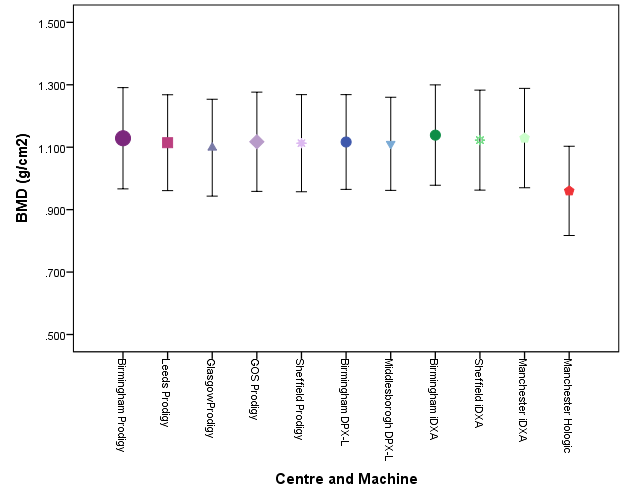 B - Bone Mineral Content (g)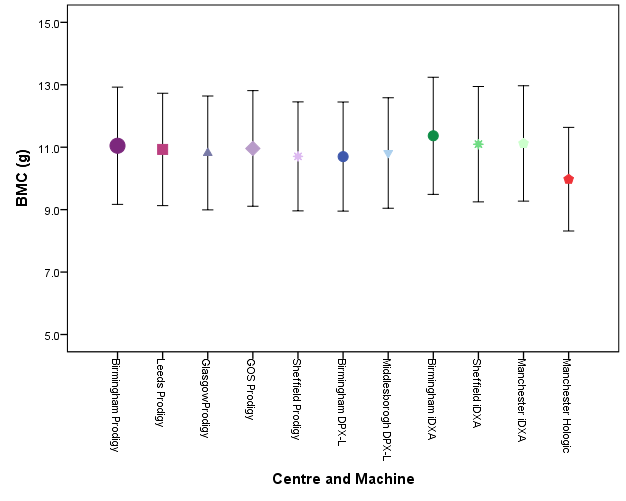 C - Bone Area (cm2)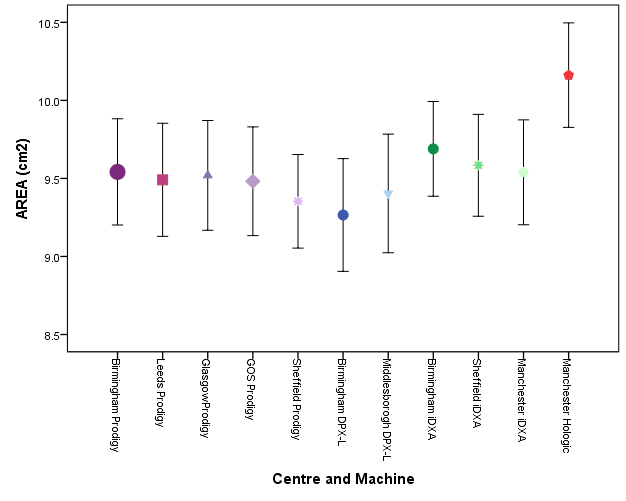 No Significant differences were detected between GE scanners, Hologic scanner estimated significantly higher bone area (p= 0.010).Supplemental Figure 2 Differences between GE Lunar Encore Basic and Enhanced (version 14.0 and above)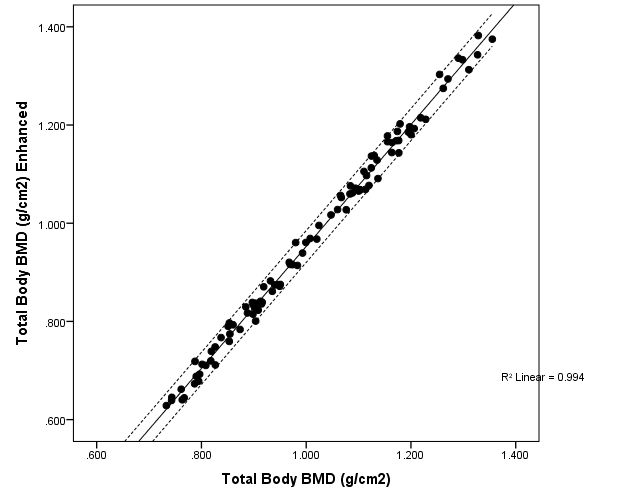 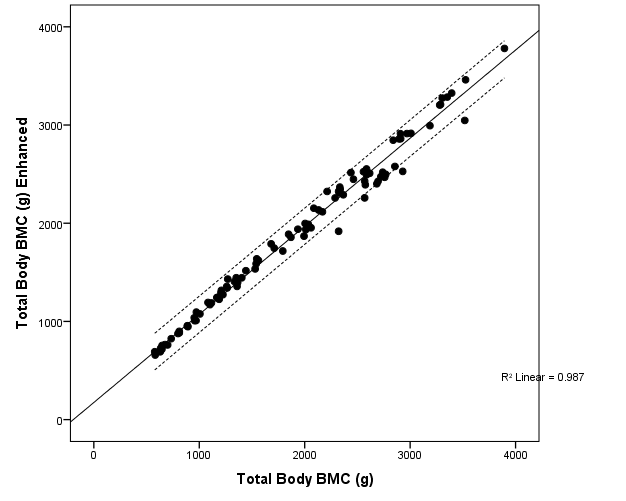 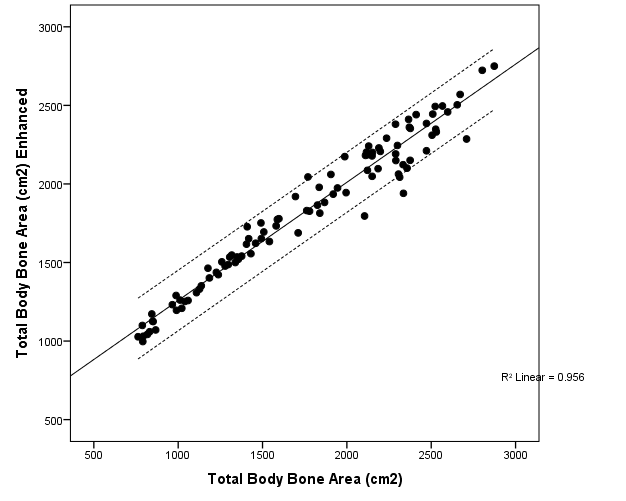 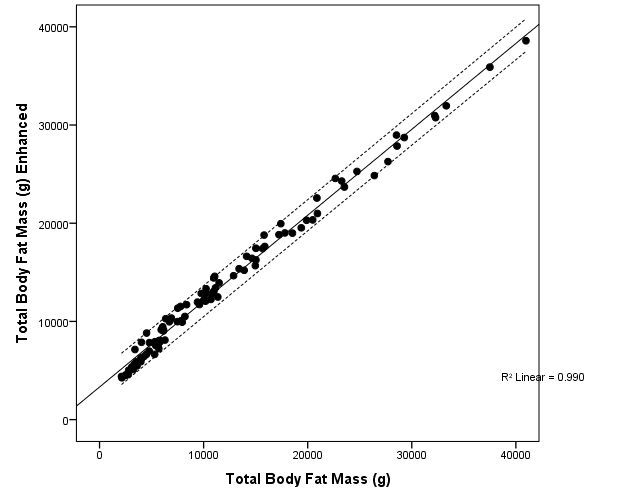 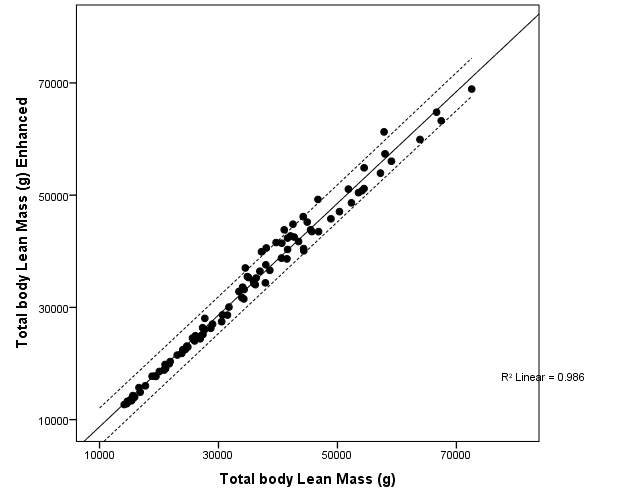 Supplemental Figure 3a Lumbar Spine BMAD LMS Reference Curves for the GE Lunar Prodigy™Supplemental Figure 3b Lumbar Spine BMAD LMS Reference Curves for GE Lunar iDXA™Supplemental Figure 3c Lumbar Spine BMAD LMS Reference Cures for Hologic DiscoverySupplemental Figure 4a Lumbar Spine L1-L4 BMD LMS Reference Curves for the GE Lunar Prodigy™Supplemental Figure 4b Lumbar Spine L1-L4 BMD LMS Reference Curves for GE Lunar iDXA™Supplemental Figure 4c Lumbar Spine L1-L4 BMD LMS Reference Cures for Hologic DiscoverySupplemental Figure 5a Total Body Less Head BMD LMS Reference Curves for the GE Lunar Prodigy™Supplemental Figure 5b Total Body Less Head BMD LMS Reference Curves for GE Lunar Prodigy™ Enhanced ModeSupplemental Figure 5c Total Body Less Head BMD LMS Reference Curves for GE Lunar iDXA™ Supplemental Figure 5d Total Body Less Head LMS Reference Cures for Hologic DiscoveryPopulation/ regionn = (take from current numbers)Recruitment strategyInclusion criteriaExclusion criteriaBirmingham, Middlesborough, Glasgow1537Advertisement in schools and colleges  Children aged 5-18 years. Ability to give verbal assent and for those over 16 written consent1) inability to give informed consent, (2) height or weight outside the 0.4th and 99.6th centiles on current growth reference curves(3) history of recurrent low trauma fractures or any fracture in the past 12 months, (4) prolonged periods of immobilisation in the past 12 months, (5) systemic disease, (6) any condition, or use of any drugs known to affect bone health (children were included if they used inhaled corticosteroids because of evidence suggesting that these drugs do not adversely affect BMD)(7) participation in research involving ionising radiation in the past 12 months, London372Advertisement in schools and colleges,  GP practices and hospital advertChildren aged 5-18 years. Ability to give verbal assent and for those over 16 written consent1) inability to give informed consent,  2) prolonged periods of immobilisation in the past 12 months, 3) systemic disease, 4) any condition, or use of any drugs known to affect bone health (children were included if they used inhaled corticosteroids because of evidence suggesting that these drugs do not adversely affect BMD)Sheffield 830Advertisement in schools and colleges,  GP practices and hospital advertHealthy children with moderate or high trauma fracture recruited as part of a study from Emergency Department and age-matched controls without fracturesWhite Caucasian children aged 5-18 years. Ability to give verbal assent and for those over 16 written consent1) inability to give informed consent, 2) prolonged periods of immobilisation in the past 12 months, 3) systemic disease, 4) any condition, or use of any drugs known to affect bone health (children were included if they used inhaled corticosteroids because of evidence suggesting that these drugs do not adversely affect BMD)Leeds171Healthy controls recruited as part of a cystic fibrosis study using a ‘buddy’ approach White Caucasian children aged 5-18 years. Ability to give verbal assent and for those over 16 written consent1) inability to give informed consent, 2) prolonged periods of immobilisation in the past 12 months, 3) systemic disease, 4) any condition, or use of any drugs known to affect bone health (children were included if they used inhaled corticosteroids because of evidence suggesting that these drugs do not adversely affect BMD) Manchester 587Advertisement in schools and colleges,  GP practices, healthcare centres, University of Manchester staff and student lists.  White Caucasian children aged 5-18 years. Ability to give verbal assent and for those over 16 written consent1) inability to give informed consent, (2) height or weight outside the 0.4th and 99.6th centiles on current growth reference curves(3) history of recurrent low trauma fractures or any fracture in the past 12 months, (4) prolonged periods of immobilisation in the past 12 months, (5) systemic disease, (6) any condition, or use of any drugs known to affect bone health (children were included if they used inhaled corticosteroids because of evidence suggesting that these drugs do not adversely affect BMD)(7) participation in research involving ionising radiation in the past 12 months, (8) first-degree relative with primary osteoporosis (9) in females, current or past pregnancyGE Lunar DPX-L → GE Lunar Prodigyr2SEESEE (%)L1L4BMDGEProdigy = 0.013 + [1.014 x BMDGEDPX-L]0.990.022.5L1L4BMADGEProdigy = 0.002 + [1.029 x L1L4BMADGEDPX-L]0.960.013.1TBBMDGEProdigy = 0.017+ [0.985 x TBBMDGEDPX-L]0.990.021.5TBLHBMDGEProdigy = 0.034 + [0.976 x TBLHBMDGEDPX-L]0.990.021.4TBLHBMCGEProdigy = -63 + [1.078 x TBLHBMCGEDPX-L]0.99876.0TBLEANGEProdigy = 510 + [0.984 x TBLEANGEDPX-L]0.997532.3TBFATGEProdigy = -54 + [1.019 x TBFATGEDPX-L]0.997365.7GE Lunar DPX-L → GE Lunar Prodigy Enhancedr2SEESEE (%)TBBMDGE GEProdigyE = -0.288 + [1.240 x TBBMDGEDPX-L]0.990.022.1TBLHBMDGEProdigEy= -0.165 + [1.140 x TBLHBMDGEDPX-L]0.990.022.2TBLHBMCGEProdigyE= 115+ [0.915 x TBLHBMCGEDPX-L]0.9963.974.6TBLEANGEProdigEy= -1783 + [1.022 x TBLEANGEDPX-L]0.991351.714.2TBFATGEProdigyE= 3009 + [0.899 x TBFATGEDPX-L]0.981042.167.2GE Lunar Prodigy → GE Lunar iDXAr2SEESEE (%)L1L4BMDGE iDXA = -0.008 + [0.999 x BMDGEProdigy]0.990.022.0L1L4BMADGE iDXA = -0.003 + [1.002 x BMADGEProdigy]0.980.012.2TBBMDGE iDXA = -0.322 + [1.256 x TBBMDGEProdigy]0.970.022.7TBLHBMDGE iDXA = -0.175 + [1.111 x TBLHBMDGEProdigy]0.980.023.1TBLHBMCGE iDXA = 110 + [0.898 x TBLHBMCGEProdigy]0.9954.745.1TBLEANGE iDXA = -523 + [0.991 x TBLEANGEProdigy]0.99223.893.6TBFATGE iDXA = 2303 + [0.945 x TBFATGEProdigy]0.99732.355.2GE Lunar Prodigy Enhanced → GE Lunar iDXAr2SEESEE (%)TBBMDGE iDXA = -0.003 + [0.989 x TBBMDGEProdigy]0.980.022.2TBLHBMDGE iDXA = -0.024 + [1.018 x TBLHBMDGEProdigyE]0.990.022.3TBLHBMCGE iDXA = -46 + [1.021 x TBLHBMCGEProdigyE]0.9928.842.7TBLEANGE iDXA = 521 + [1.001 x TBLEANGEProdigyE]0.99387.251.4TBFATGE iDXA = -159 + [0.992 x TBFATGEProdigyE]0.99358.692.6Hologic Discovery → GE Lunar iDXAr2SEESEE (%)L1L4BMDGEiDXA = 0.050 + [1.126 x L1L4BMDHologic]0.990.011.0L1L4BMCGEiDXA = 0.025 + [1.120 x L1L4BMCHologic]0.990.141.4L1L4AreaGEiDXA = -3.463+ [1.286x L1L4BMCHologic]0.980.111.1L1L4BMADGEiDXA= 0.026 + [1.119 x L1L4BMADHologic]0.990.011.3BMAD – GirlsBMAD – GirlsBMAD – GirlsBMAD – BoysBMAD – BoysBMAD – BoysWhiteAsianBlackWhiteAsianBlackAge ScaleRescaledRescaledOriginalRescaledRescaledOriginalEDF for L111000EDF for M555555EDF for S121111BMAD – GirlsBMAD – GirlsBMAD – GirlsBMAD – BoysBMAD – BoysBMAD – BoysWhiteAsianBlackWhiteAsianBlackAge ScaleRescaledRescaledRescaledRescaledRescaledOriginalEDF for L100000EDF for M544554EDF for S111110BMAD – GirlsBMAD – BoysWhiteWhiteAge ScaleRescaledRescaledEDF for L00EDF for M44EDF for S12L1L4BMD – GirlsL1L4BMD – GirlsL1L4BMD – GirlsL1L4BMD – BoysL1L4BMD – BoysL1L4BMD – BoysWhiteAsian + WhiteBlackWhiteAsian + WhiteBlackAge ScaleRescaledRescaledRescaledRescaledRescaledRescaledEDF for L110010EDF for M555554EDF for S331121L1L4BMD – GirlsL1L4BMD – GirlsL1L4BMD – GirlsL1L4BMD – BoysL1L4BMD – BoysL1L4BMD – BoysWhiteAsian + WhiteBlackWhiteAsian + WhiteBlackAge ScaleRescaledRescaledRescaledRescaledRescaledRescaledEDF for L110010EDF for M555554EDF for S331111L1L4BMD – GirlsL1L4BMD – BoysWhiteWhiteAge ScaleRescaledRescaledEDF for L00EDF for M44EDF for S11TBLH BMD – GirlsTBLH BMD – GirlsTBLH BMD – GirlsTBLH BMD – BoysTBLH BMD – BoysTBLH BMD – BoysWhiteAsian + WhiteBlackWhiteAsian + WhiteBlackAge ScaleRescaledRescaledRescaledRescaledRescaledRescaledEDF for L110000EDF for M555555EDF for S332222TBLH BMD – GirlsTBLH BMD – GirlsTBLH BMD – GirlsTBLH BMD – BoysTBLH BMD – BoysTBLH BMD – BoysWhiteAsian + WhiteBlackWhiteAsian + WhiteBlackAge ScaleRescaledRescaledRescaledRescaledRescaledRescaledEDF for L110000EDF for M555555EDF for S111222TBLH BMD – GirlsTBLH BMD – GirlsTBLH BMD – GirlsTBLH BMD – BoysTBLH BMD – BoysTBLH BMD – BoysWhiteAsian + WhiteBlackWhiteAsian + WhiteBlackAge ScaleRescaledRescaledRescaledRescaledRescaledRescaledEDF for L110100EDF for M555555EDF for S331222TBLH BMD – GirlsTBLH BMD – BoysWhiteWhiteAge ScaleRescaledRescaledEDF for L00EDF for M45EDF for S11GE Lunar Prodigy - GirlsGE Lunar Prodigy - GirlsGE Lunar Prodigy - GirlsGE Lunar Prodigy - GirlsGE Lunar Prodigy - GirlsGE Lunar Prodigy - GirlsGE Lunar Prodigy - GirlsGE Lunar Prodigy - GirlsGE Lunar Prodigy - GirlsGE Lunar Prodigy - BoysGE Lunar Prodigy - BoysGE Lunar Prodigy - BoysGE Lunar Prodigy - BoysGE Lunar Prodigy - BoysGE Lunar Prodigy - BoysGE Lunar Prodigy - BoysGE Lunar Prodigy - BoysGE Lunar Prodigy - BoysWhiteWhiteWhiteAsianAsianAsianBlackBlackBlackWhiteWhiteWhiteAsianAsianAsianBlackBlackBlackAge (years)LMSLMSLMSLMSLMSLMS4-0.010.2650.101.000.2560.104.5-0.010.2660.101.000.2560.105-0.010.2660.100.040.2570.091.000.2560.101.000.2620.101.000.2580.095.5-0.010.2660.100.040.2600.090.100.2700.121.000.2560.101.000.2620.101.000.2590.096-0.010.2660.100.040.2620.090.100.2720.121.000.2560.101.000.2620.101.000.2610.096.5-0.010.2660.100.040.2650.090.100.2740.121.000.2560.101.000.2620.101.000.2620.097-0.010.2660.100.040.2670.090.100.2750.121.000.2560.101.000.2620.101.000.2640.097.5-0.010.2660.100.040.2700.090.100.2770.121.000.2560.101.000.2620.101.000.2660.098-0.010.2660.100.040.2740.090.100.2780.121.000.2560.101.000.2620.101.000.2670.098.5-0.010.2660.100.040.2770.090.100.2790.121.000.2560.101.000.2620.101.000.2680.099-0.010.2670.100.040.2800.090.100.2800.121.000.2560.101.000.2620.101.000.2700.099.5-0.010.2670.100.040.2820.090.100.2830.121.000.2560.101.000.2610.101.000.2710.0910-0.010.2680.100.040.2850.090.100.2860.121.000.2560.101.000.2610.101.000.2720.0910.5-0.010.2700.100.040.2870.090.100.2900.121.000.2560.101.000.2610.101.000.2730.0911-0.010.2730.100.040.2880.090.100.2950.121.000.2560.101.000.2610.101.000.2740.0911.5-0.010.2770.100.040.2900.090.100.3010.121.000.2570.101.000.2610.101.000.2750.0912-0.010.2820.100.040.2940.090.100.3070.121.000.2570.101.000.2620.101.000.2770.0912.5-0.010.2870.100.040.3000.090.100.3150.121.000.2570.101.000.2630.101.000.2780.0913-0.010.2950.100.040.3070.090.100.3220.121.000.2590.101.000.2660.101.000.2790.0913.5-0.010.3040.100.040.3140.090.100.3300.121.000.2630.101.000.2690.101.000.2800.0914-0.010.3120.100.040.3200.090.100.3370.121.000.2690.101.000.2740.101.000.2810.0914.5-0.010.3170.100.040.3240.080.100.3430.121.000.2760.101.000.2810.101.000.2830.0915-0.010.3200.100.040.3280.080.100.3470.121.000.2820.101.000.2900.101.000.2870.0915.5-0.010.3220.100.040.3300.080.100.3500.121.000.2880.101.000.2980.101.000.2910.0916-0.010.3240.100.040.3320.080.100.3520.121.000.2920.101.000.3030.101.000.2960.0916.5-0.010.3250.100.040.3320.080.100.3550.121.000.2950.101.000.3060.101.000.3010.0917-0.010.3260.100.040.3320.080.100.3580.121.000.2970.101.000.3070.101.000.3060.0917.5-0.010.3270.100.040.3320.080.100.3610.121.000.2990.101.000.3080.101.000.3120.0918-0.010.3280.100.040.3330.080.100.3650.121.000.3010.101.000.3080.101.000.3170.0918.5-0.010.3280.100.040.3330.080.100.3690.121.000.3020.101.000.3080.1019-0.010.3280.100.100.3740.121.000.3030.101.000.3080.1019.5-0.010.3290.100.100.3780.121.000.3040.101.000.3070.1020-0.010.3290.100.100.3820.121.000.3040.10GE Lunar iDXA - GirlsGE Lunar iDXA - GirlsGE Lunar iDXA - GirlsGE Lunar iDXA - GirlsGE Lunar iDXA - GirlsGE Lunar iDXA - GirlsGE Lunar iDXA - GirlsGE Lunar iDXA - GirlsGE Lunar iDXA - GirlsGE Lunar iDXA - BoysGE Lunar iDXA - BoysGE Lunar iDXA - BoysGE Lunar iDXA - BoysGE Lunar iDXA - BoysGE Lunar iDXA - BoysGE Lunar iDXA - BoysGE Lunar iDXA - BoysGE Lunar iDXA - BoysWhiteWhiteWhiteAsianAsianAsianBlackBlackBlackWhiteWhiteWhiteAsianAsianAsianBlackBlackBlackAge (years)LMSLMSLMSLMSLMSLMS4-0.010.2630.111.000.2540.114.5-0.010.2630.111.000.2540.115-0.010.2640.111.000.2590.091.000.2540.11-0.050.2590.101.000.2560.105.5-0.010.2640.111.000.2610.091.000.2680.121.000.2540.11-0.050.2580.101.000.2570.106-0.010.2640.111.000.2630.091.000.2700.121.000.2540.11-0.050.2580.101.000.2590.106.5-0.010.2640.111.000.2650.091.000.2720.121.000.2550.11-0.050.2580.101.000.2600.107-0.010.2650.111.000.2670.091.000.2730.121.000.2550.11-0.050.2580.101.000.2620.107.5-0.010.2650.111.000.2690.091.000.2750.121.000.2550.11-0.050.2580.101.000.2630.108-0.010.2650.111.000.2720.091.000.2760.121.000.2560.11-0.050.2580.101.000.2640.108.5-0.010.2660.111.000.2740.091.000.2780.121.000.2560.11-0.050.2580.101.000.2660.109-0.010.2660.111.000.2770.091.000.2800.121.000.2560.11-0.050.2570.101.000.2670.109.5-0.010.2670.111.000.2790.091.000.2820.121.000.2560.11-0.050.2570.101.000.2680.1010-0.010.2690.111.000.2820.091.000.2850.121.000.2560.11-0.050.2570.101.000.2690.1010.5-0.010.2700.111.000.2850.091.000.2880.121.000.2560.11-0.050.2560.101.000.2700.1011-0.010.2730.111.000.2870.091.000.2930.121.000.2560.11-0.050.2560.101.000.2710.1011.5-0.010.2760.111.000.2900.091.000.2980.121.000.2560.11-0.050.2570.101.000.2730.1012-0.010.2810.111.000.2940.091.000.3050.121.000.2570.11-0.050.2570.101.000.2740.1012.5-0.010.2870.111.000.2990.091.000.3140.121.000.2580.11-0.050.2600.101.000.2760.1013-0.010.2950.111.000.3040.091.000.3220.121.000.2590.11-0.050.2630.101.000.2770.1013.5-0.010.3030.111.000.3100.091.000.3310.121.000.2620.11-0.050.2670.101.000.2790.1014-0.010.3110.111.000.3150.091.000.3390.121.000.2670.11-0.050.2720.101.000.2810.1014.5-0.010.3170.111.000.3200.091.000.3450.121.000.2740.11-0.050.2790.101.000.2840.1015-0.010.3200.111.000.3240.091.000.3500.121.000.2810.11-0.050.2880.101.000.2870.1015.5-0.010.3220.111.000.3270.091.000.3530.121.000.2860.11-0.050.2940.101.000.2900.1016-0.010.3230.111.000.3290.091.000.3560.121.000.2910.11-0.050.2980.101.000.2940.1016.5-0.010.3240.111.000.3310.091.000.3580.121.000.2950.11-0.050.3010.101.000.2990.1017-0.010.3250.111.000.3320.091.000.3610.121.000.2970.11-0.050.3030.101.000.3030.1017.5-0.010.3250.111.000.3330.091.000.3640.121.000.2990.11-0.050.3030.101.000.3080.1018-0.010.3260.111.000.3340.091.000.3660.121.000.3000.11-0.050.3030.101.000.3120.1018.5-0.010.3260.111.000.3340.091.000.3700.121.000.3010.11-0.050.3040.1019-0.010.3260.111.000.3730.121.000.3010.11-0.050.3040.1019.5-0.010.3260.111.000.3760.121.000.3020.11-0.050.3040.1020-0.010.3260.111.000.3790.121.000.3020.11Hologic - GirlsHologic - GirlsHologic - GirlsHologic - BoysHologic - BoysHologic - BoysWhiteWhiteWhiteWhiteWhiteWhiteAge (years)LMSLMS44.51.000.1780.1151.000.1780.111.000.1730.155.51.000.1800.111.000.1740.1461.000.1820.111.000.1750.146.51.000.1830.111.000.1750.1471.000.1850.111.000.1760.147.51.000.1870.111.000.1770.1481.000.1890.111.000.1780.148.51.000.1910.111.000.1790.1491.000.1930.111.000.1800.149.51.000.1960.111.000.1820.14101.000.1980.111.000.1830.1410.51.000.2020.111.000.1850.13111.000.2060.111.000.1870.1311.51.000.2120.111.000.1900.13121.000.2170.111.000.1930.1312.51.000.2230.111.000.1970.12131.000.2290.111.000.2030.1213.51.000.2340.111.000.2090.12141.000.2380.111.000.2150.1114.51.000.2420.111.000.2220.11151.000.2450.111.000.2280.1015.51.000.2480.111.000.2340.10161.000.2500.111.000.2380.1016.51.000.2520.111.000.2420.09171.000.2540.111.000.2440.0917.51.000.2550.111.000.2460.09181.000.2560.111.000.2480.0918.51.000.2580.111.000.2490.09191.000.2590.111.000.2500.0919.51.000.2600.111.000.2500.08201.000.2610.111.000.2510.08GE Lunar Prodigy - GirlsGE Lunar Prodigy - GirlsGE Lunar Prodigy - GirlsGE Lunar Prodigy - GirlsGE Lunar Prodigy - GirlsGE Lunar Prodigy - GirlsGE Lunar Prodigy - GirlsGE Lunar Prodigy - GirlsGE Lunar Prodigy - GirlsGE Lunar Prodigy - BoysGE Lunar Prodigy - BoysGE Lunar Prodigy - BoysGE Lunar Prodigy - BoysGE Lunar Prodigy - BoysGE Lunar Prodigy - BoysGE Lunar Prodigy - BoysGE Lunar Prodigy - BoysGE Lunar Prodigy - BoysWhiteWhiteWhiteAsian + WhiteAsian + WhiteAsian + WhiteBlackBlackBlackWhiteWhiteWhiteAsian + WhiteAsian + WhiteAsian + WhiteBlackBlackBlackAgeLMSLMSLMSLMSLMSLMS4-0.160.6130.09-0.050.6070.101.000.6090.120.520.6060.114.5-0.160.6250.09-0.050.6190.101.000.6150.120.520.6120.115-0.160.6360.09-0.050.6310.101.000.6260.120.520.6230.111.000.6380.105.5-0.160.6480.09-0.050.6430.101.000.6540.121.000.6360.120.520.6340.111.000.6550.106-0.160.6590.10-0.050.6560.101.000.6760.121.000.6470.120.520.6450.111.000.6710.106.5-0.160.6700.10-0.050.6680.101.000.6970.121.000.6590.120.520.6570.111.000.6880.107-0.160.6810.10-0.050.6800.111.000.7150.121.000.6700.120.520.6690.111.000.7060.107.5-0.160.6930.10-0.050.6920.111.000.7320.121.000.6820.120.520.6810.111.000.7240.108-0.160.7050.11-0.050.7050.111.000.7490.121.000.6930.120.520.6920.111.000.7410.108.5-0.160.7170.11-0.050.7200.111.000.7670.121.000.7050.120.520.7040.111.000.7580.109-0.160.7320.11-0.050.7350.111.000.7880.121.000.7170.120.520.7160.111.000.7760.109.5-0.160.7480.11-0.050.7520.121.000.8110.121.000.7290.120.520.7280.111.000.7930.1010-0.160.7670.12-0.050.7730.121.000.8390.121.000.7420.120.520.7400.121.000.8110.1010.5-0.160.7910.12-0.050.7970.121.000.8750.121.000.7550.120.520.7520.121.000.8280.1011-0.160.8190.12-0.050.8250.121.000.9150.121.000.7690.120.520.7660.121.000.8470.1011.5-0.160.8530.13-0.050.8570.121.000.9590.121.000.7840.120.520.7810.121.000.8660.1012-0.160.8910.13-0.050.8950.131.001.0080.121.000.8020.120.520.8000.121.000.8870.1012.5-0.160.9320.13-0.050.9360.131.001.0590.121.000.8250.120.520.8230.121.000.9080.1013-0.160.9780.13-0.050.9810.121.001.1100.121.000.8540.120.520.8520.121.000.9300.1013.5-0.161.0230.12-0.051.0240.121.001.1580.121.000.8920.120.520.8870.121.000.9530.1014-0.161.0630.12-0.051.0620.121.001.2000.121.000.9360.120.520.9290.121.000.9770.1014.5-0.161.0950.12-0.051.0920.121.001.2330.121.000.9830.120.520.9750.121.001.0040.1015-0.161.1210.11-0.051.1160.111.001.2560.121.001.0270.120.521.0190.121.001.0330.1015.5-0.161.1400.11-0.051.1350.111.001.2710.121.001.0660.120.521.0590.121.001.0640.1016-0.161.1540.11-0.051.1490.111.001.2810.121.001.0970.120.521.0920.121.001.0980.1016.5-0.161.1650.10-0.051.1590.111.001.2900.121.001.1200.120.521.1180.121.001.1340.1017-0.161.1730.10-0.051.1670.111.001.2990.121.001.1380.120.521.1380.131.001.1720.1017.5-0.161.1780.10-0.051.1730.101.001.3060.121.001.1530.120.521.1540.131.001.2100.1018-0.161.1820.10-0.051.1770.101.001.3140.121.001.1660.120.521.1670.131.001.2410.1018.5-0.161.1850.10-0.051.1810.101.001.3210.121.001.1770.120.521.1780.1319-0.161.1870.10-0.051.1830.101.001.3280.121.001.1880.120.521.1890.1319.5-0.161.1880.10-0.051.1850.101.001.3360.121.001.1970.120.521.1990.1320-0.161.1890.10-0.051.1870.101.001.3430.121.001.2070.120.521.2080.13GE Lunar iDXA - GirlsGE Lunar iDXA - GirlsGE Lunar iDXA - GirlsGE Lunar iDXA - GirlsGE Lunar iDXA - GirlsGE Lunar iDXA - GirlsGE Lunar iDXA - GirlsGE Lunar iDXA - GirlsGE Lunar iDXA - GirlsGE Lunar iDXA - BoysGE Lunar iDXA - BoysGE Lunar iDXA - BoysGE Lunar iDXA - BoysGE Lunar iDXA - BoysGE Lunar iDXA - BoysGE Lunar iDXA - BoysGE Lunar iDXA - BoysGE Lunar iDXA - BoysWhiteWhiteWhiteAsian + WhiteAsian + WhiteAsian + WhiteBlackBlackBlackWhiteWhiteWhiteAsian + WhiteAsian + WhiteAsian + WhiteBlackBlackBlackAgeLMSLMSLMSLMSLMSLMS40.150.6040.090.190.5980.101.000.5950.120.540.5910.124.50.150.6160.090.190.6110.101.000.6020.120.540.5990.1250.150.6280.090.190.6230.101.000.6140.120.540.6110.121.000.6290.105.50.150.6400.100.190.6360.101.000.6460.121.000.6260.120.540.6240.121.000.6460.1060.150.6520.100.190.6480.101.000.6680.121.000.6390.120.540.6360.121.000.6630.106.50.150.6640.100.190.6610.111.000.6880.121.000.6530.120.540.6500.121.000.6800.1070.150.6760.100.190.6740.111.000.7060.121.000.6670.120.540.6640.121.000.6970.107.50.150.6880.110.190.6870.111.000.7230.121.000.6800.120.540.6770.121.000.7150.1080.150.7010.110.190.7010.111.000.7410.121.000.6940.120.540.6910.121.000.7320.108.50.150.7150.110.190.7160.111.000.7590.121.000.7070.120.540.7040.121.000.7500.1090.150.7310.120.190.7320.121.000.7790.121.000.7200.120.540.7170.121.000.7670.109.50.150.7480.120.190.7500.121.000.8030.121.000.7320.120.540.7290.121.000.7840.10100.150.7680.120.190.7710.121.000.8310.121.000.7440.120.540.7400.121.000.8020.1010.50.150.7910.130.190.7940.121.000.8660.121.000.7550.120.540.7510.121.000.8190.10110.150.8190.130.190.8220.131.000.9060.121.000.7680.120.540.7640.121.000.8380.1011.50.150.8520.130.190.8550.131.000.9500.121.000.7810.120.540.7780.121.000.8570.10120.150.8900.130.190.8920.131.000.9990.121.000.7980.120.540.7950.121.000.8780.1012.50.150.9310.130.190.9330.131.001.0500.121.000.8190.120.540.8170.121.000.8990.10130.150.9770.130.190.9780.131.001.1010.121.000.8480.120.540.8450.121.000.9210.1013.50.151.0210.130.191.0210.131.001.1490.121.000.8840.120.540.8800.121.000.9440.10140.151.0600.120.191.0580.121.001.1910.121.000.9270.120.540.9220.121.000.9680.1014.50.151.0920.120.191.0880.121.001.2240.121.000.9750.120.540.9680.121.000.9950.10150.151.1160.120.191.1120.121.001.2470.121.001.0210.120.541.0140.121.001.0240.1015.50.151.1350.110.191.1300.111.001.2620.121.001.0620.120.541.0550.121.001.0550.10160.151.1490.110.191.1430.111.001.2720.121.001.0940.120.541.0900.121.001.0890.1016.50.151.1590.110.191.1540.111.001.2810.121.001.1190.120.541.1160.121.001.1250.10170.151.1670.110.191.1620.111.001.2890.121.001.1370.120.541.1360.121.001.1630.1017.50.151.1730.100.191.1670.111.001.2970.121.001.1520.120.541.1510.121.001.2010.10180.151.1770.100.191.1710.111.001.3040.121.001.1650.120.541.1630.121.001.2320.1018.50.151.1790.100.191.1750.101.001.3110.121.001.1750.120.541.1740.12190.151.1810.100.191.1770.101.001.3190.121.001.1850.120.541.1840.1219.50.151.1830.100.191.1790.101.001.3260.121.001.1940.120.541.1930.12200.151.1840.100.191.1810.101.001.3330.121.001.2030.120.541.2020.12Hologic - GirlsHologic - GirlsHologic - GirlsHologic - BoysHologic - BoysHologic - BoysWhiteWhiteWhiteWhiteWhiteWhiteAge LMSLMS44.51.000.4800.121.000.4950.1251.000.4820.121.000.5000.125.51.000.4950.121.000.5080.1261.000.5080.121.000.5160.126.51.000.5210.121.000.5250.1271.000.5350.121.000.5330.127.51.000.5490.121.000.5410.1281.000.5630.121.000.5510.128.51.000.5780.121.000.5610.1291.000.5940.121.000.5720.129.51.000.6120.121.000.5850.12101.000.6320.121.000.5990.1210.51.000.6550.121.000.6160.12111.000.6820.121.000.6360.1211.51.000.7110.121.000.6600.12121.000.7430.121.000.6880.1212.51.000.7760.121.000.7210.12131.000.8090.121.000.7580.1213.51.000.8390.121.000.7980.12141.000.8650.121.000.8380.1214.51.000.8870.121.000.8770.12151.000.9060.121.000.9110.1215.51.000.9220.121.000.9400.12161.000.9350.121.000.9650.1216.51.000.9470.121.000.9840.12171.000.9570.121.001.0000.1217.51.000.9670.121.001.0140.12181.000.9760.121.001.0260.1218.51.000.9840.121.001.0370.12191.000.9920.121.001.0480.1219.51.001.0000.121.001.0580.12201.001.0080.12GE Lunar Prodigy - GirlsGE Lunar Prodigy - GirlsGE Lunar Prodigy - GirlsGE Lunar Prodigy - GirlsGE Lunar Prodigy - GirlsGE Lunar Prodigy - GirlsGE Lunar Prodigy - GirlsGE Lunar Prodigy - GirlsGE Lunar Prodigy - GirlsGE Lunar Prodigy - BoysGE Lunar Prodigy - BoysGE Lunar Prodigy - BoysGE Lunar Prodigy - BoysGE Lunar Prodigy - BoysGE Lunar Prodigy - BoysGE Lunar Prodigy - BoysGE Lunar Prodigy - BoysGE Lunar Prodigy - BoysWhiteWhiteWhiteWhite +AsianWhite +AsianWhite +AsianBlackBlackBlackWhiteWhiteWhiteWhite + AsianWhite + AsianWhite + AsianBlackBlackBlackAge LMSLMSLMSLMSLMSLMS40.000.5870.05-0.070.5840.051.000.6040.061.000.5960.064.50.000.6040.05-0.070.6000.051.000.6130.061.000.6060.0650.000.6200.05-0.070.6170.061.000.6280.061.000.6230.061.000.6560.055.50.000.6360.06-0.070.6330.061.000.6680.061.000.6430.061.000.6390.061.000.6790.0560.000.6520.06-0.070.6490.061.000.6830.061.000.6580.061.000.6560.061.000.7010.066.50.000.6670.06-0.070.6650.061.000.6990.061.000.6730.061.000.6720.071.000.7210.0670.000.6820.06-0.070.6800.061.000.7150.061.000.6880.061.000.6870.071.000.7400.067.50.000.6960.06-0.070.6950.071.000.7320.061.000.7020.071.000.7020.071.000.7590.0680.000.7110.07-0.070.7110.071.000.7500.061.000.7170.071.000.7170.071.000.7750.068.50.000.7270.07-0.070.7260.071.000.7700.071.000.7330.071.000.7330.071.000.7920.0690.000.7430.07-0.070.7430.071.000.7920.071.000.7500.071.000.7490.071.000.8090.069.50.000.7610.07-0.070.7610.071.000.8140.071.000.7670.071.000.7660.071.000.8270.07100.000.7810.07-0.070.7810.081.000.8400.071.000.7850.071.000.7820.071.000.8470.0710.50.000.8020.08-0.070.8020.081.000.8680.071.000.8030.071.000.8000.071.000.8670.07110.000.8250.08-0.070.8250.081.000.8970.071.000.8220.071.000.8180.071.000.8870.0711.50.000.8480.08-0.070.8480.081.000.9250.081.000.8420.081.000.8390.081.000.9080.07120.000.8720.08-0.070.8720.081.000.9550.081.000.8640.081.000.8610.081.000.9310.0712.50.000.8960.08-0.070.8960.081.000.9850.081.000.8880.081.000.8860.081.000.9530.07130.000.9200.08-0.070.9190.081.001.0150.081.000.9150.081.000.9130.081.000.9740.0813.50.000.9420.08-0.070.9410.081.001.0440.081.000.9440.081.000.9420.081.000.9940.08140.000.9620.08-0.070.9600.081.001.0690.091.000.9740.081.000.9730.081.001.0130.0814.50.000.9790.08-0.070.9760.081.001.0880.091.001.0030.091.001.0020.091.001.0310.08150.000.9930.07-0.070.9890.081.001.1020.091.001.0300.091.001.0290.091.001.0490.0815.50.001.0040.07-0.071.0000.081.001.1120.091.001.0530.091.001.0520.091.001.0690.08160.001.0120.07-0.071.0080.071.001.1180.091.001.0730.091.001.0730.091.001.0910.0916.50.001.0180.07-0.071.0140.071.001.1230.091.001.0910.091.001.0900.091.001.1180.09170.001.0220.07-0.071.0180.071.001.1280.091.001.1070.091.001.1050.091.001.1490.0917.50.001.0250.07-0.071.0210.071.001.1320.091.001.1210.091.001.1180.091.001.1820.09180.001.0260.07-0.071.0230.071.001.1350.091.001.1330.091.001.1300.091.001.2100.0918.50.001.0260.07-0.071.0230.071.001.1390.091.001.1450.101.001.1410.09190.001.0260.07-0.071.0240.071.001.1420.091.001.1560.101.001.1510.1019.50.001.0270.07-0.071.0240.071.001.1450.091.001.1670.101.001.1610.10200.001.0280.07-0.071.0240.071.001.1480.091.001.1770.101.001.1710.10GE Lunar Prodigy Enhanced - GirlsGE Lunar Prodigy Enhanced - GirlsGE Lunar Prodigy Enhanced - GirlsGE Lunar Prodigy Enhanced - GirlsGE Lunar Prodigy Enhanced - GirlsGE Lunar Prodigy Enhanced - GirlsGE Lunar Prodigy Enhanced - GirlsGE Lunar Prodigy Enhanced - GirlsGE Lunar Prodigy Enhanced - GirlsGE Lunar Prodigy Enhanced- BoysGE Lunar Prodigy Enhanced- BoysGE Lunar Prodigy Enhanced- BoysGE Lunar Prodigy Enhanced- BoysGE Lunar Prodigy Enhanced- BoysGE Lunar Prodigy Enhanced- BoysGE Lunar Prodigy Enhanced- BoysGE Lunar Prodigy Enhanced- BoysGE Lunar Prodigy Enhanced- BoysWhiteWhiteWhiteWhite +AsianWhite +AsianWhite +AsianBlackBlackBlackWhiteWhiteWhiteWhite +AsianWhite +AsianWhite +AsianBlackBlackBlackAge LMSLMSLMSLMSLMSLMS40.170.4950.090.120.4870.091.000.5080.081.000.5030.084.50.170.5110.090.120.5050.091.000.5180.081.000.5100.0850.170.5280.090.120.5220.091.000.5330.081.000.5270.081.000.5620.075.50.170.5440.090.120.5390.091.000.5730.091.000.5490.081.000.5450.081.000.5890.0760.170.5610.090.120.5570.091.000.5920.091.000.5640.081.000.5620.081.000.6140.076.50.170.5770.090.120.5740.091.000.6100.091.000.5800.081.000.5790.081.000.6380.0770.170.5930.090.120.5910.091.000.6300.091.000.5970.081.000.5960.081.000.6610.077.50.170.6090.090.120.6070.091.000.6500.091.000.6130.081.000.6130.081.000.6830.0880.170.6250.090.120.6250.091.000.6710.091.000.6290.091.000.6300.091.000.7030.088.50.170.6420.090.120.6420.091.000.6940.091.000.6470.091.000.6480.091.000.7220.0890.170.6600.090.120.6610.091.000.7190.091.000.6660.091.000.6660.091.000.7430.089.50.170.6800.090.120.6810.091.000.7450.091.000.6860.091.000.6850.091.000.7660.08100.170.7020.090.120.7030.091.000.7750.091.000.7060.091.000.7040.091.000.7890.0810.50.170.7260.090.120.7270.091.000.8080.091.000.7270.091.000.7240.091.000.8110.08110.170.7520.090.120.7520.091.000.8420.091.000.7490.091.000.7450.091.000.8320.0811.50.170.7790.090.120.7780.091.000.8750.091.000.7730.101.000.7690.101.000.8550.09120.170.8070.090.120.8060.091.000.9090.091.000.7980.101.000.7950.101.000.8800.0912.50.170.8360.090.120.8350.091.000.9460.091.000.8270.101.000.8240.101.000.9050.09130.170.8650.090.120.8640.091.000.9830.091.000.8600.101.000.8570.101.000.9310.0913.50.170.8920.090.120.8910.091.001.0180.091.000.8950.101.000.8920.101.000.9550.09140.170.9170.090.120.9140.091.001.0480.091.000.9300.111.000.9270.111.000.9780.0914.50.170.9370.090.120.9330.091.001.0720.091.000.9650.111.000.9610.111.001.0000.10150.170.9530.090.120.9490.091.001.0890.091.000.9970.111.000.9930.111.001.0210.1015.50.170.9660.090.120.9620.091.001.0990.091.001.0250.111.001.0200.111.001.0440.10160.170.9760.090.120.9710.091.001.1060.091.001.0490.111.001.0440.111.001.0700.1016.50.170.9820.090.120.9780.091.001.1120.091.001.0700.121.001.0650.111.001.1000.10170.170.9870.090.120.9830.091.001.1170.091.001.0890.121.001.0830.121.001.1360.1017.50.170.9890.090.120.9860.091.001.1220.091.001.1060.121.001.0990.121.001.1750.11180.170.9900.090.120.9880.091.001.1260.091.001.1210.121.001.1140.121.001.2070.1118.50.170.9910.090.120.9880.091.001.1310.091.001.1360.121.001.1280.12190.170.9920.090.120.9890.091.001.1350.091.001.1490.121.001.1420.1219.50.170.9930.090.120.9890.091.001.1390.091.001.1620.121.001.1550.12200.170.9950.090.120.9900.091.001.1420.091.001.1750.121.001.1680.12GE Lunar iDXA - GirlsGE Lunar iDXA - GirlsGE Lunar iDXA - GirlsGE Lunar iDXA - GirlsGE Lunar iDXA - GirlsGE Lunar iDXA - GirlsGE Lunar iDXA - GirlsGE Lunar iDXA - GirlsGE Lunar iDXA - GirlsGE Lunar iDXA - BoysGE Lunar iDXA - BoysGE Lunar iDXA - BoysGE Lunar iDXA - BoysGE Lunar iDXA - BoysGE Lunar iDXA - BoysGE Lunar iDXA - BoysGE Lunar iDXA - BoysGE Lunar iDXA - BoysWhiteWhiteWhiteWhite +AsianWhite +AsianWhite +AsianBlackBlackBlackWhiteWhiteWhiteWhite +AsianWhite +AsianWhite +AsianBlackBlackBlackAge LMSLMSLMSLMSLMSLMS40.080.4780.070.100.4720.070.290.4900.081.000.4860.084.50.080.4960.070.100.4900.070.290.4970.081.000.4930.0850.080.5130.070.100.5070.080.290.5140.081.000.5110.081.000.5480.075.50.080.5300.070.100.5250.081.000.5590.100.290.5310.081.000.5300.081.000.5750.0760.080.5480.080.100.5430.081.000.5780.100.290.5480.081.000.5480.081.000.6010.076.50.080.5650.080.100.5610.081.000.5970.100.290.5660.081.000.5660.091.000.6250.0870.080.5810.080.100.5790.081.000.6170.100.290.5830.091.000.5850.091.000.6490.087.50.080.5980.080.100.5960.091.000.6380.100.290.6010.091.000.6030.091.000.6710.0880.080.6150.080.100.6140.091.000.6590.100.290.6190.091.000.6220.091.000.6910.088.50.080.6330.090.100.6320.091.000.6830.100.290.6390.091.000.6400.091.000.7110.0890.080.6510.090.100.6510.091.000.7080.100.290.6580.091.000.6590.091.000.7330.089.50.080.6710.090.100.6710.091.000.7350.100.290.6780.091.000.6780.091.000.7560.08100.080.6930.090.100.6930.101.000.7650.100.290.6970.091.000.6970.091.000.7790.0810.50.080.7160.100.100.7170.101.000.7990.100.290.7170.091.000.7160.091.000.8010.09110.080.7410.100.100.7420.101.000.8330.100.290.7370.101.000.7360.101.000.8230.0911.50.080.7680.100.100.7680.101.000.8660.100.290.7590.101.000.7580.101.000.8460.09120.080.7950.100.100.7960.101.000.9020.100.290.7830.101.000.7830.101.000.8710.0912.50.080.8240.100.100.8250.101.000.9390.100.290.8100.101.000.8120.101.000.8980.09130.080.8530.100.100.8540.101.000.9770.100.290.8410.101.000.8440.101.000.9230.0913.50.080.8810.100.100.8810.101.001.0120.100.290.8750.101.000.8790.101.000.9480.09140.080.9050.100.100.9040.101.001.0430.100.290.9110.111.000.9150.111.000.9720.1014.50.080.9260.100.100.9240.101.001.0670.100.290.9460.111.000.9510.111.000.9940.10150.080.9430.090.100.9400.091.001.0840.100.290.9800.111.000.9840.111.001.0160.1015.50.080.9560.090.100.9530.091.001.0950.100.291.0100.111.001.0140.111.001.0390.10160.080.9670.090.100.9630.091.001.1020.100.291.0370.111.001.0390.111.001.0650.1016.50.080.9750.090.100.9710.091.001.1080.100.291.0610.121.001.0610.111.001.0960.10170.080.9800.090.100.9760.091.001.1130.100.291.0820.121.001.0810.121.001.1320.1117.50.080.9830.090.100.9800.091.001.1180.100.291.1010.121.001.0980.121.001.1720.11180.080.9850.090.100.9820.091.001.1230.100.291.1180.121.001.1140.121.001.2040.1118.50.080.9860.090.100.9840.091.001.1270.100.291.1340.121.001.1280.12190.080.9860.090.100.9840.091.001.1310.100.291.1490.121.001.1420.1219.50.080.9870.090.100.9840.091.001.1350.100.291.1630.121.001.1560.12200.080.9870.090.100.9840.091.001.1380.100.291.1770.121.001.1690.12Hologic - GirlsHologic - GirlsHologic - GirlsHologic - BoysHologic - BoysHologic - BoysWhiteWhiteWhiteWhiteWhiteWhiteAge LMSLMS44.51.000.5010.0851.000.5050.081.000.5410.085.51.000.5250.081.000.5520.0861.000.5450.081.000.5690.086.51.000.5650.081.000.5870.0871.000.5860.081.000.6040.087.51.000.6060.081.000.6220.0881.000.6260.081.000.6410.088.51.000.6470.081.000.6610.0891.000.6680.081.000.6810.089.51.000.6900.081.000.6990.08101.000.7120.081.000.7170.0810.51.000.7340.081.000.7340.08111.000.7560.081.000.7510.0811.51.000.7780.081.000.7680.08121.000.8000.081.000.7860.0812.51.000.8220.081.000.8070.08131.000.8420.081.000.8330.0813.51.000.8600.081.000.8630.08141.000.8760.081.000.8960.0814.51.000.8900.081.000.9300.08151.000.9020.081.000.9610.0815.51.000.9130.081.000.9900.08161.000.9210.081.001.0150.0816.51.000.9290.081.001.0360.08171.000.9370.081.001.0530.0817.51.000.9430.081.001.0680.08181.000.9500.081.001.0800.0818.51.000.9560.081.001.0910.08191.000.9620.081.001.1020.0819.51.000.9690.081.001.1120.08201.000.9750.081.001.1230.08CentileExpected % AboveObserved % AboveObserved % AboveObserved % AboveObserved % AboveObserved % AboveObserved % AboveObserved % AboveObserved % AboveObserved % AboveObserved % AboveGirlsGirlsGirlsGirlsGirlsBoysBoysBoysBoysBoysWhiteAsian (White referent)AsianBlack (White Referent)BlackWhiteAsian (White Referent)AsianBlack (White Referent)Blackn=906n=183n=148n=847n=190n=1289555.03.84.42.05.44.61.15.82.33.990109.44.49.35.411.510.35.88.43.18.6752523.813.725.714.924.325.118.926.711.720.3505050.237.749.229.150.749.643.251.829.758.6257575.269.975.452.775.076.367.475.960.274.2109089.385.287.471.687.890.485.388.581.390.659594.894.593.480.493.994.890.594.891.495.3Z-Score NSP<0.0001NSP<0.0001NSNSP=0.0001NSP<0.0001CentileExpected % AboveObserved % AboveObserved % AboveObserved % AboveObserved % AboveObserved % AboveObserved % AboveObserved % AboveObserved % AboveObserved % AboveObserved % AboveGirlsGirlsGirlsGirlsGirlsBoysBoysBoysBoysBoysWhiteAsian (White Referent)AsianBlack (White Referent)BlackWhiteAsian (White Referent)AsianBlack (White Referent)Blackn=1101n=183n=148n=1012n=190n=1289554.93.84.92.74.14.61.16.82.34.790109.24.48.25.49.59.86.87.93.18.6752524.014.226.214.924.32521.126.311.721.1505050.739.951.931.852.049.745.349.531.357.8257575.471.674.956.877.076.768.474.764.875.0109088.786.985.275.787.890.386.389.582.089.859594.796.293.482.493.994.891.694.792.294.5Z-Score NSP=0.002NSP<0.0001NSNSP=0.013NSP<0.0001NSCentileExpected % AboveObserved % AboveObserved % AboveObserved % AboveGirlsBoysn=262n=3259554.65.5901010.39.5752524.5255505046.749.2257575.173.8109090.089.859594.396.6Z-Score NSNSCentileExpected % AboveObserved % AboveObserved % AboveObserved % AboveObserved % AboveObserved % AboveObserved % AboveObserved % AboveObserved % AboveObserved % AboveObserved % AboveGirlsGirlsGirlsGirlsGirlsBoysBoysBoysBoysBoysWhiteAsian (White Referent)Asian (Asian + white referent)Black (White Referent)BlackWhiteAsian (White Referent)Asian (Asian + white referent)Black (White Referent)Blackn=905n=183n=148n=849n=190n=1289554.87.74.12.74.14.74.26.30.85.590109.310.410.45.410.89.48.48.92.310.2752525.925.726.813.524.324.624.224.211.722.7505049.451.951.925.051.450.448.948.427.353.9257574.672.773.852.773.675.373.272.654.773.4109089.989.690.269.687.890.591.191.174.291.459594.495.695.677.092.694.294.795.389.193.0Z-Score NSNSNSP<0.0001NSNSNSNSP<0.0001NSCentileExpected % AboveObserved % AboveObserved % AboveObserved % AboveObserved % AboveObserved % AboveObserved % AboveObserved % AboveObserved % AboveObserved % AboveObserved % AboveGirlsGirlsGirlsGirlsGirlsBoysBoysBoysBoysBoysWhiteAsian (White Referent)Asian (Asian + white referent)Black (White Referent)BlackWhiteAsian (White Referent)Asian (Asian + white referent)Black (White Referent)Blackn=1005n=183n=148n=1014n=190n=1289554.57.74.62.74.14.85.86.91.65.590109.210.49.54.710.89.89.59.52.310.2752525.726.824.514.224.324.126.825.411.722.7505049.553.649.527.751.450.253.252.427.353.9257575.375.475.152.773.675.974.773.557.873.4109089.291.389.270.987.890.392.192.678.191.459594.495.694.279.192.694.294.794.789.893.0Z-Score NSNSNSP<0.0001NSNSNSNSP<0.0001NSCentileExpected % AboveObserved % AboveObserved % AboveObserved % AboveGirlsBoysn=261n=3259554.25.890109.210.8752523.423.1505050.248.6257576.677.5109088.989.559593.195.1Z-Score NSCentileExpected % AboveObserved % AboveObserved % AboveObserved % AboveObserved % AboveObserved % AboveObserved % AboveObserved % AboveObserved % AboveObserved % AboveObserved % AboveGirlsGirlsGirlsGirlsGirlsBoysBoysBoysBoysBoysWhiteAsian (White Referent)Asian (Asian + white referent)Black (White Referent)BlackWhiteAsian (White Referent)Asian (Asian + white referent)Black (White Referent)Blackn=960n=184n=147n=904n=191n=1289554.97.66.00.04.85.07.36.80.83.990109.516.315.80.712.910.014.113.62.38.6752524.831.029.96.124.523.129.328.35.525.0505050.859.257.619.749.749.85554.521.146.9257574.374.574.536.770.774.379.179.138.374.2109089.890.890.857.889.889.591.691.660.987.559595.096.296.270.195.294.297.496.977.394.5Z-Score NSNSNSP<0.0001NSNSNSNSP<0.0001NSCentileExpected % AboveObserved % AboveObserved % AboveObserved % AboveObserved % AboveObserved % AboveObserved % AboveObserved % AboveObserved % AboveObserved % AboveObserved % AboveGirlsGirlsGirlsGirlsGirlsBoysBoysBoysBoysBoysWhiteAsian (White Referent)Asian (Asian + white referent)Black (White Referent)BlackWhiteAsian (White Referent)Asian (Asian + white referent)Black (White Referent)Blackn=853n=183n=147n=780n=190n=1249554.77.76.60.05.44.96.86.304.090109.115.814.20.012.99.713.212.60.88.9752524.429.028.45.425.223.628.926.85.627.4505049.058.557.918.450.351.253.753.720.246.8257575.574.974.337.470.775.677.977.437.973.4109089.991.391.358.588.489.791.190.558.987.159594.395.695.668.094.694.597.996.874.295.2Z-Score NSNSNSP<0.0001NSNSNSNSP<0.0001NSCentileExpected % AboveObserved % AboveObserved % AboveObserved % AboveObserved % AboveObserved % AboveObserved % AboveObserved % AboveObserved % AboveObserved % AboveObserved % AboveGirlsGirlsGirlsGirlsGirlsBoysBoysBoysBoysBoysWhiteAsian (White Referent)Asian (Asian + white referent)Black (White Referent)BlackWhiteAsian (White Referent)Asian (Asian + white referent)Black (White Referent)Blackn=1049n=183n=147n=946n=190n=1249554.99.38.705.45.27.46.80.04.090109.417.515.80.712.910.413.213.20.88.9752524.630.128.46.125.922.627.927.44.827.4505048.858.557.418.449.749.752.152.619.446.8257575.674.373.836.770.774.777.977.937.173.4109089.291.391.357.888.489.791.690.058.987.159594.596.296.266.793.994.997.493.375.095.2Z-Score NSNSNSP<0.0001NSNSNSNSP<0.0001NSCentileExpected % AboveObserved % AboveObserved % AboveObserved % AboveGirlsBoysn=262n=3239553.85.090108.89.3752524.422.650505.151.7257577.978.6109089.388.959595.092.9Z-Score NSNS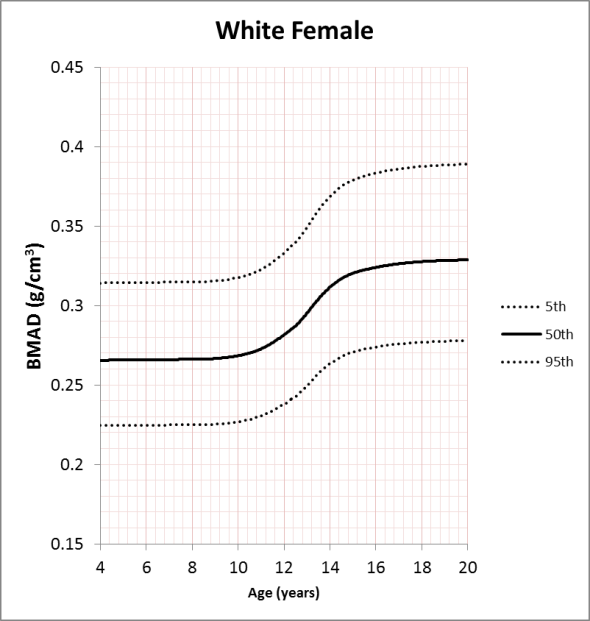 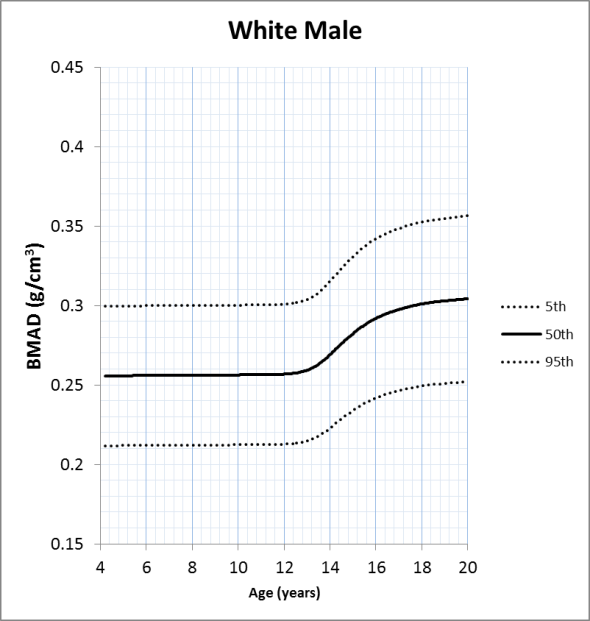 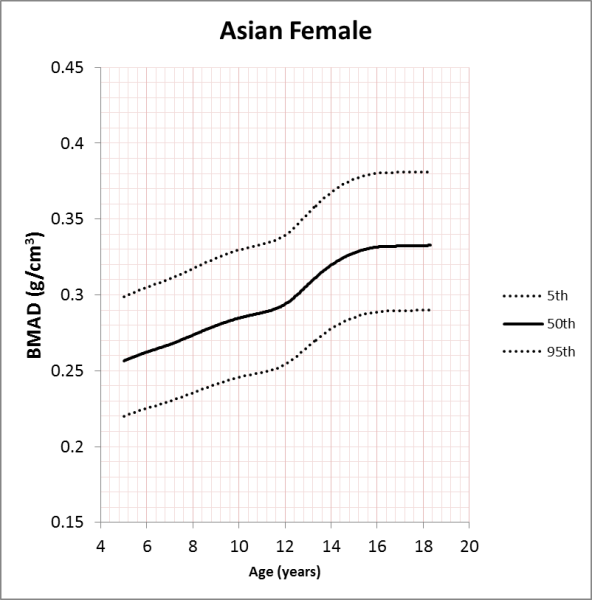 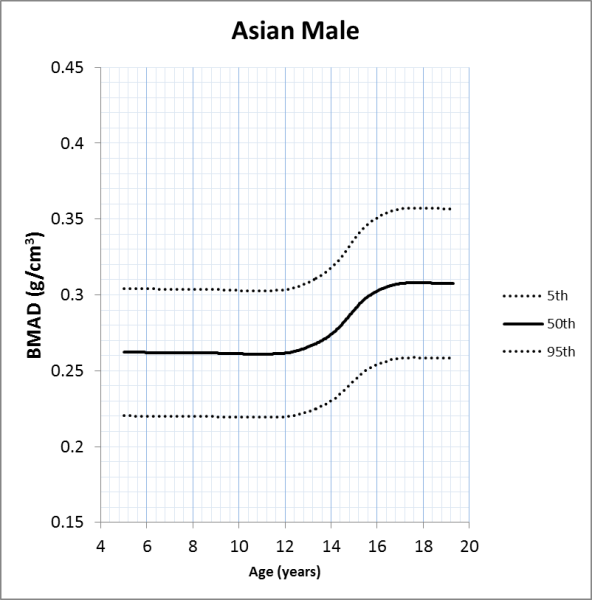 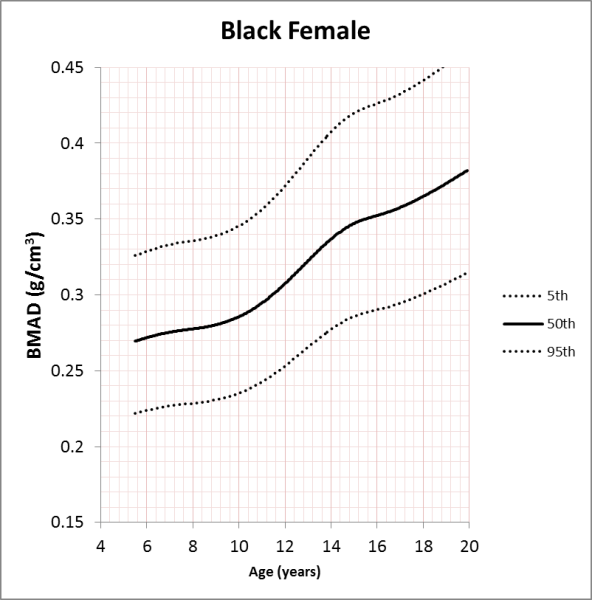 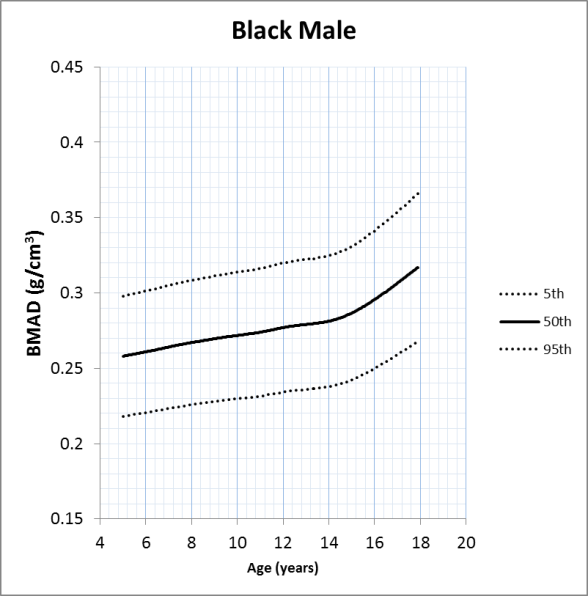 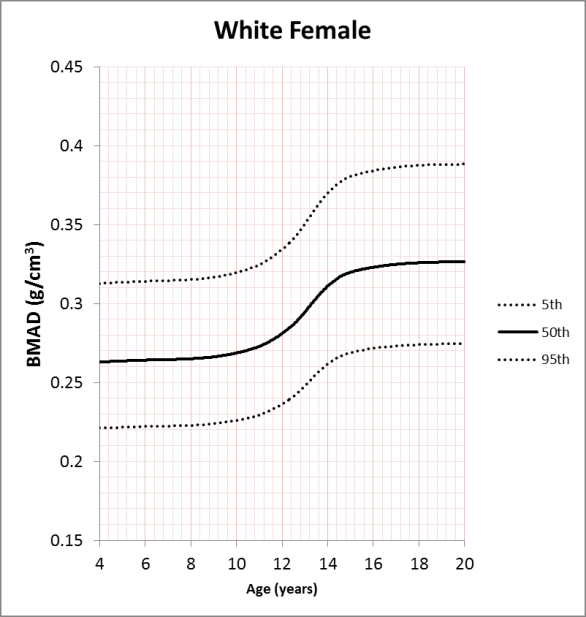 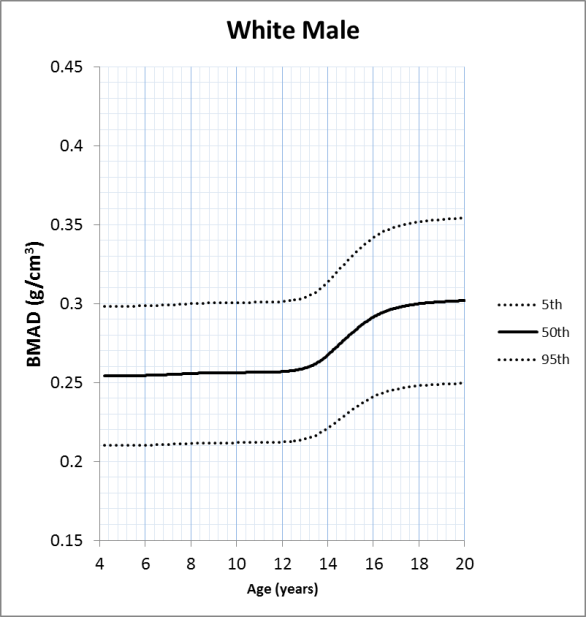 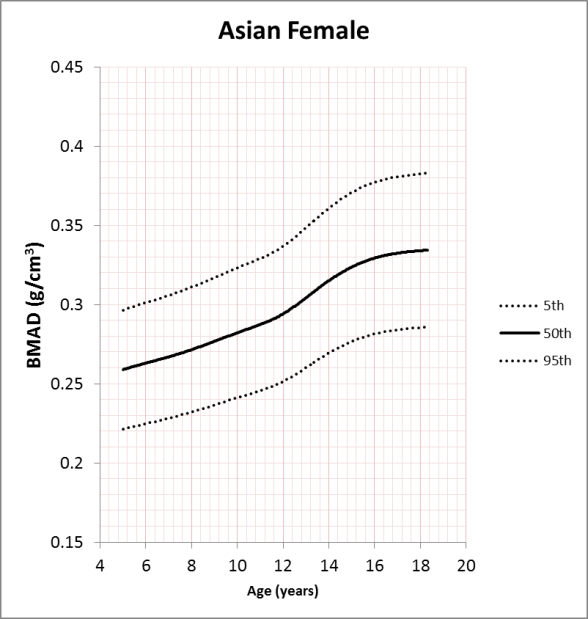 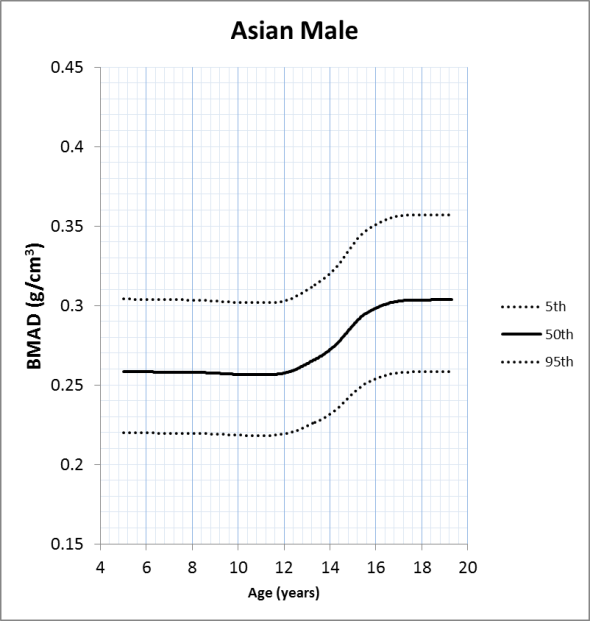 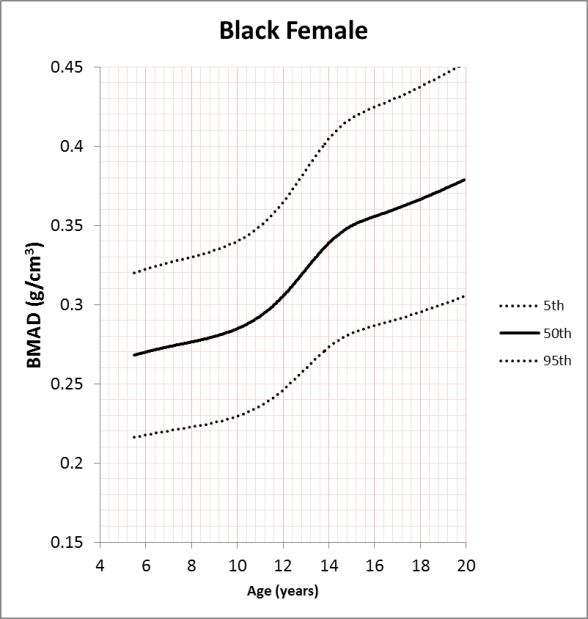 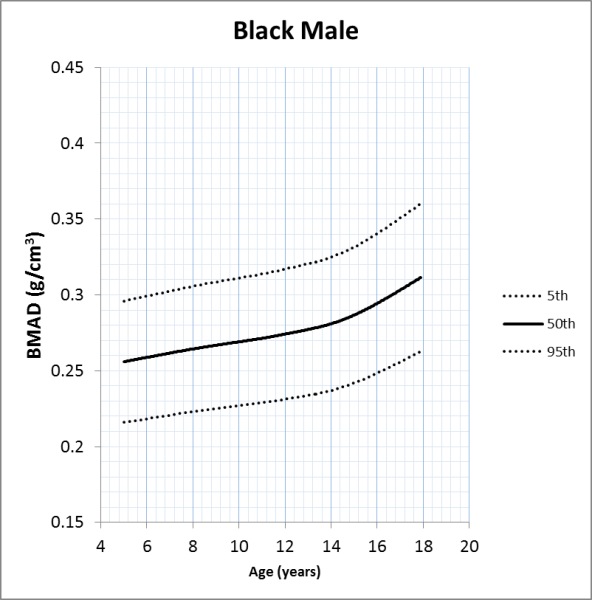 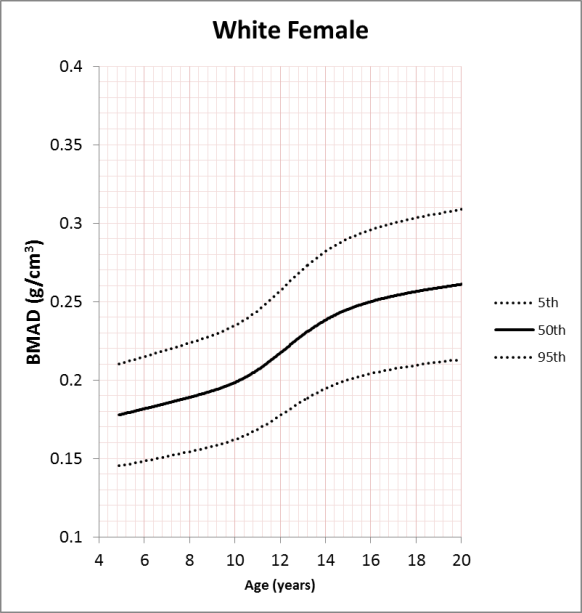 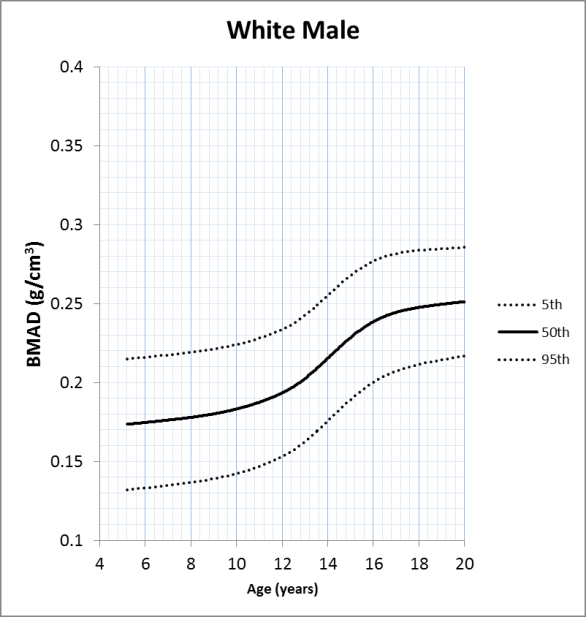 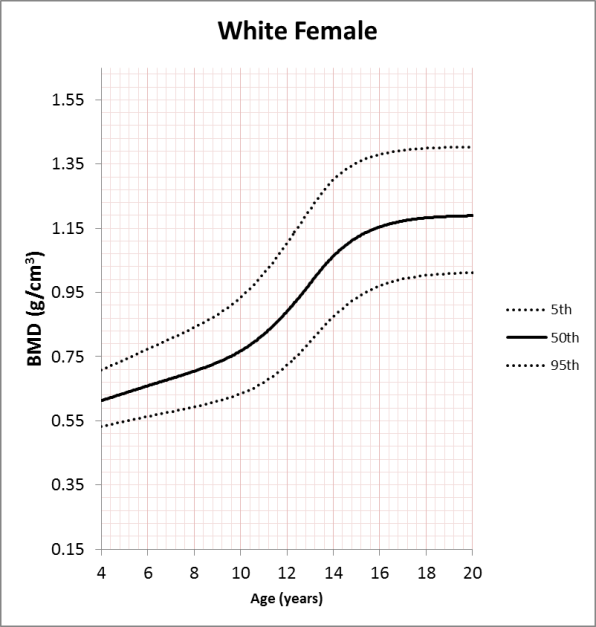 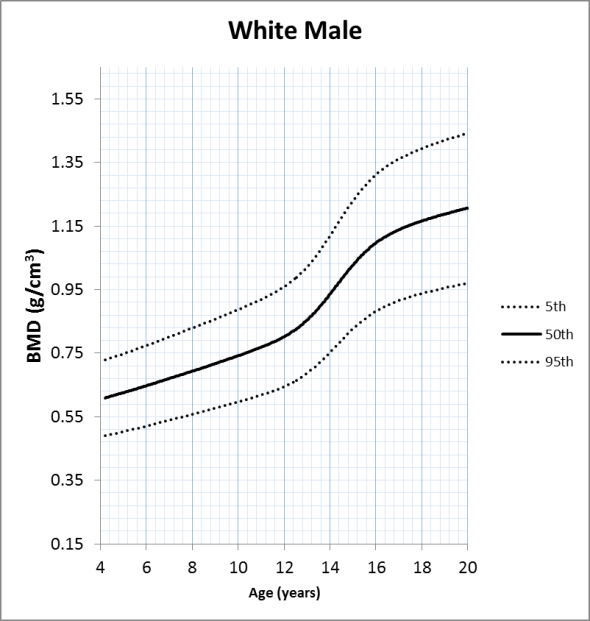 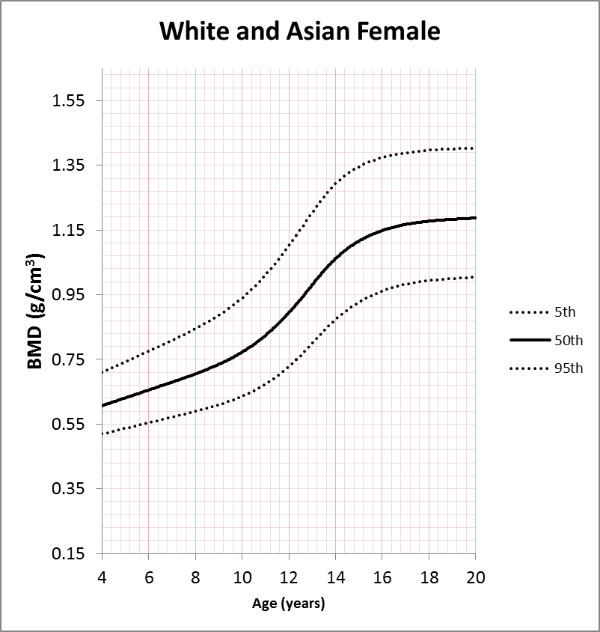 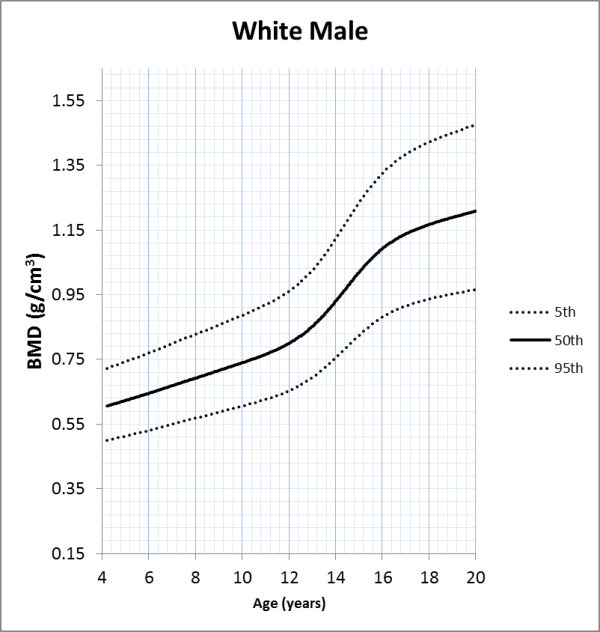 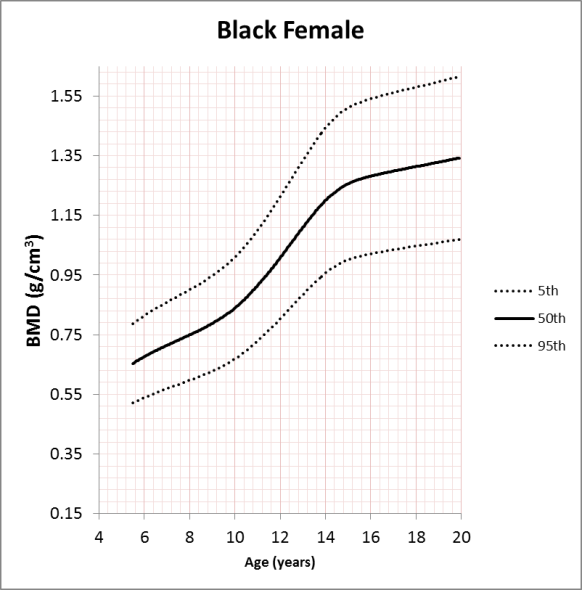 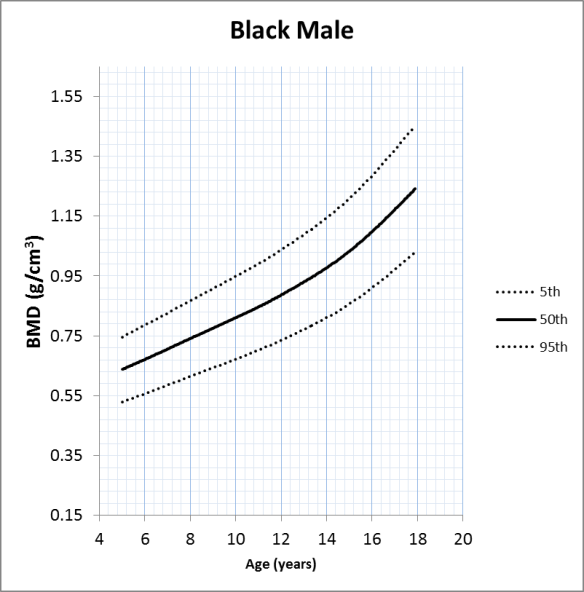 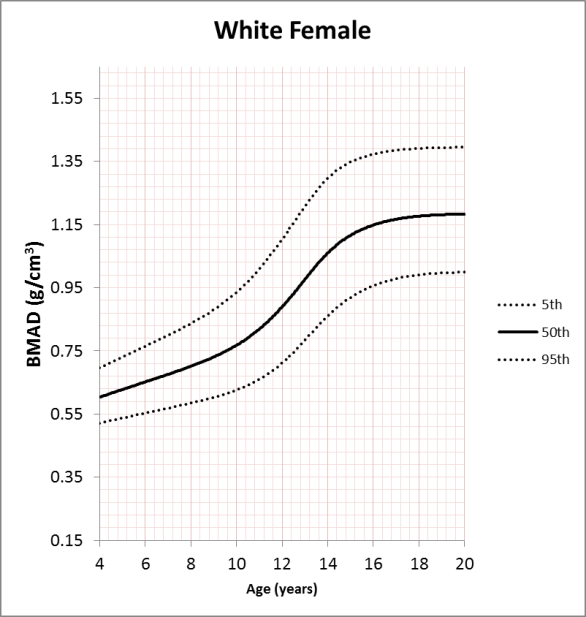 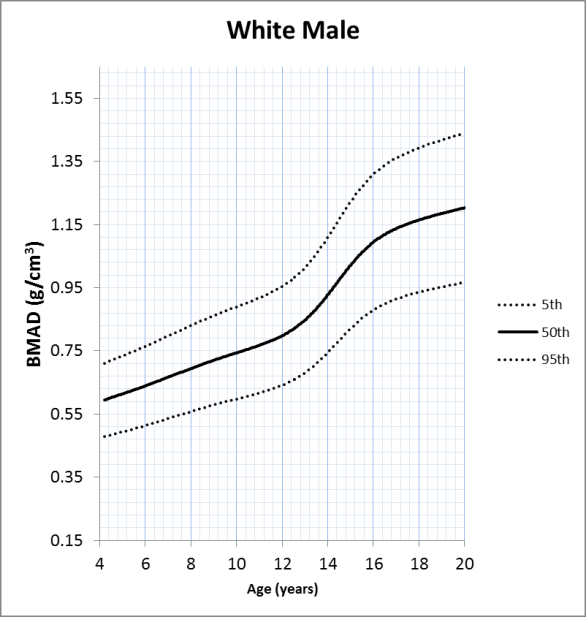 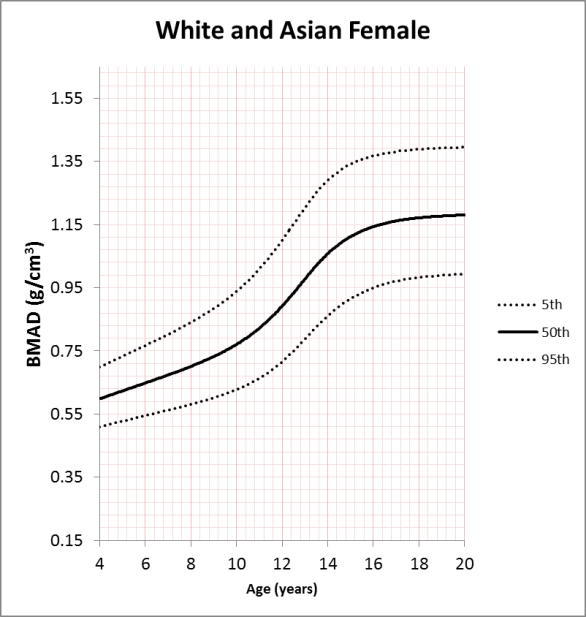 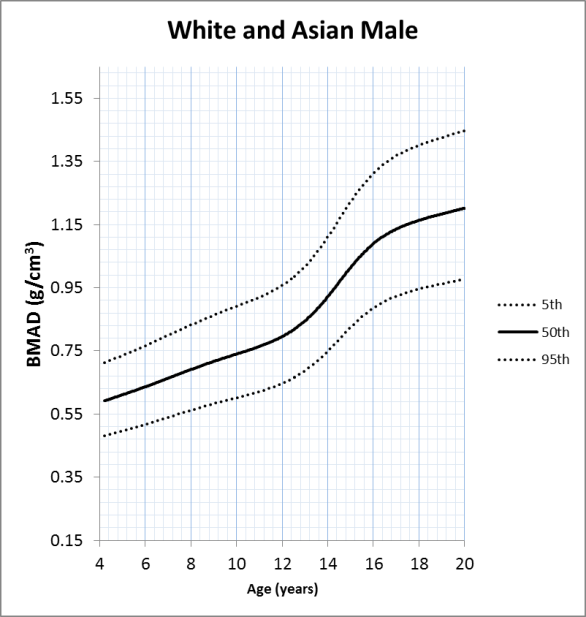 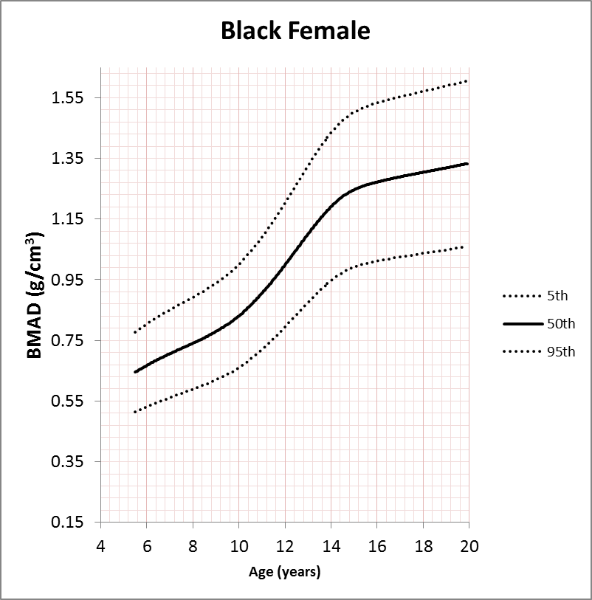 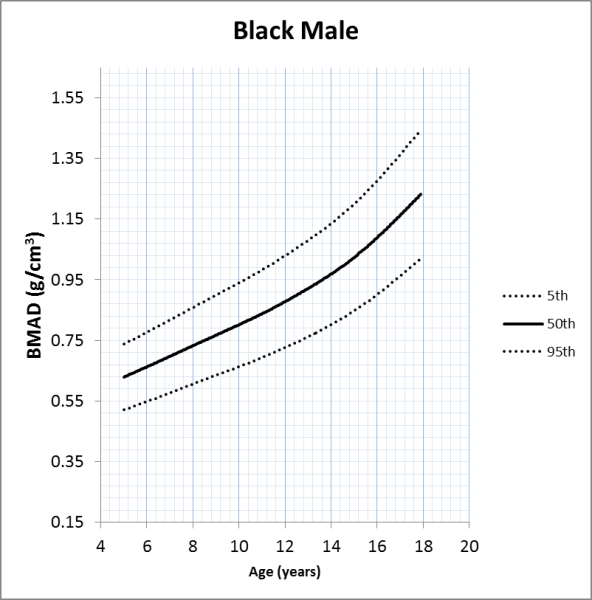 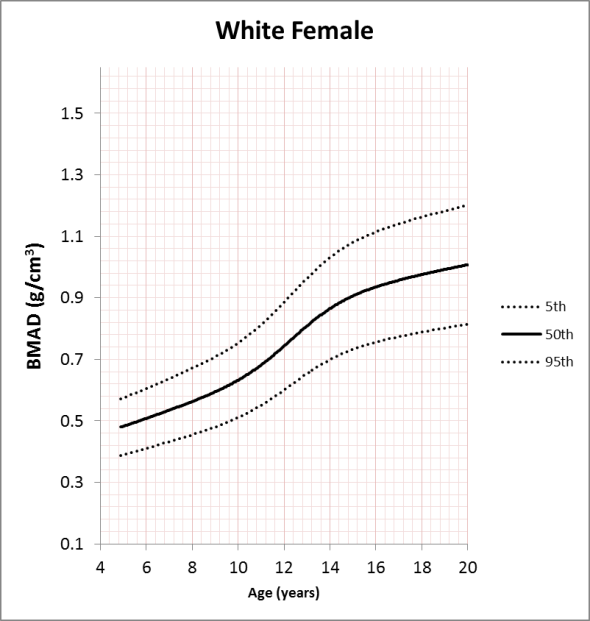 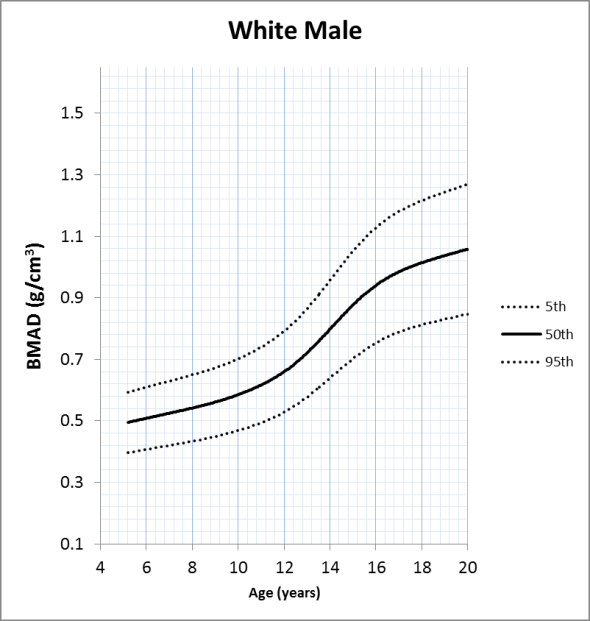 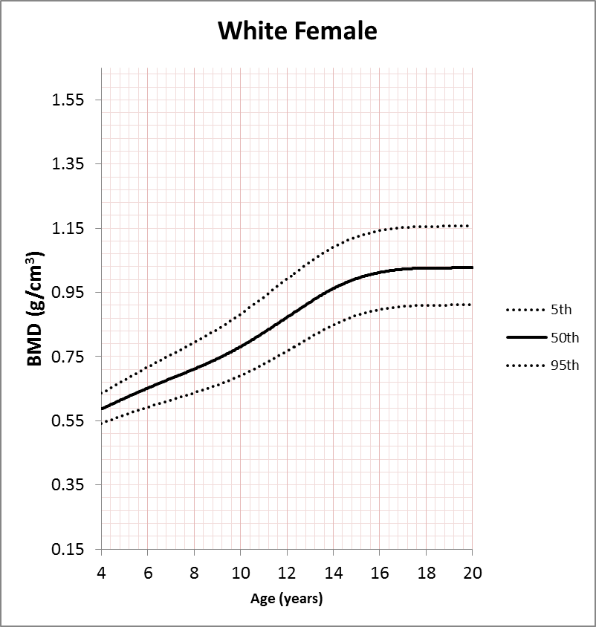 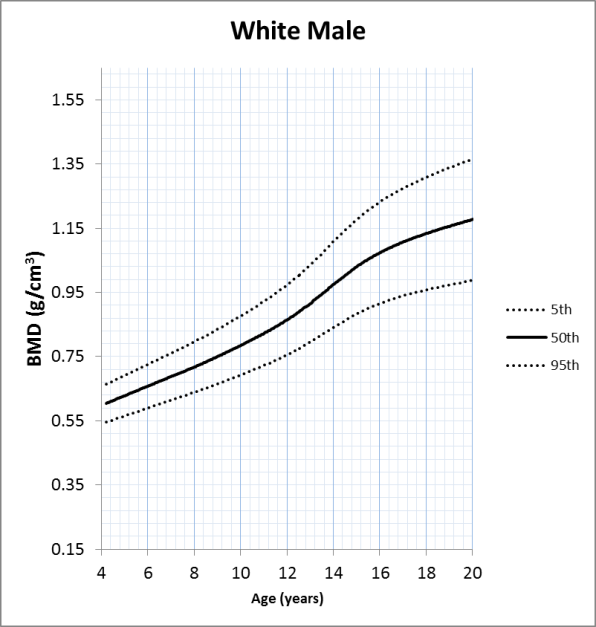 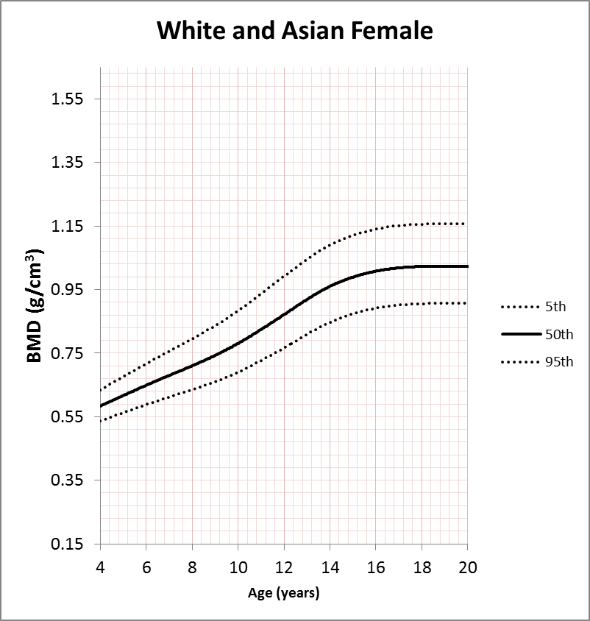 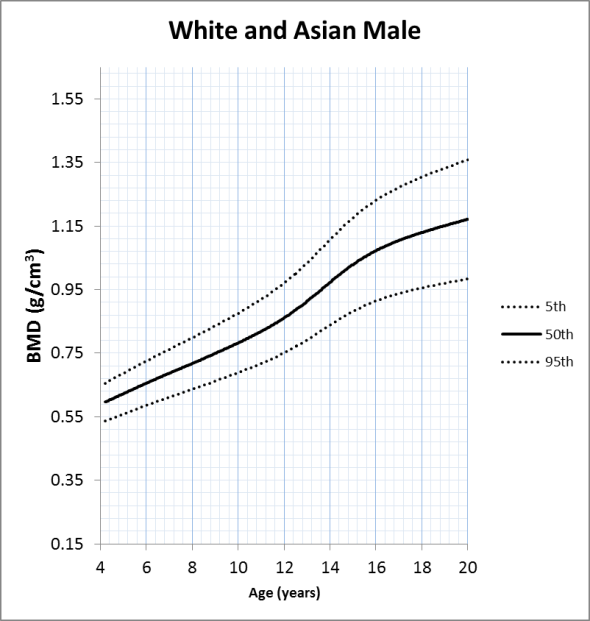 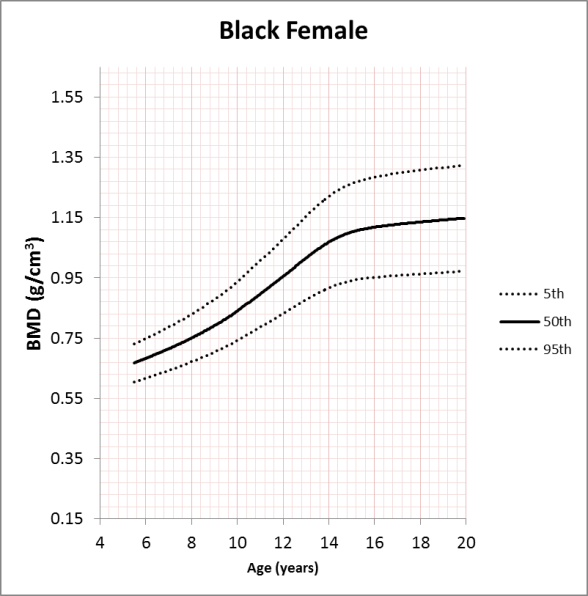 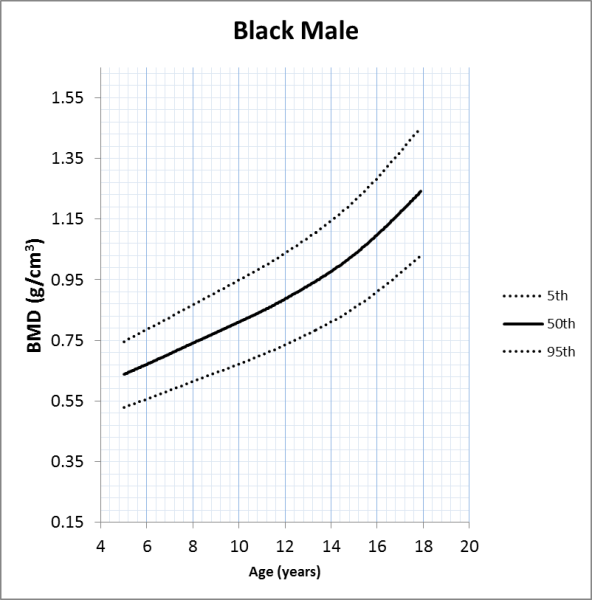 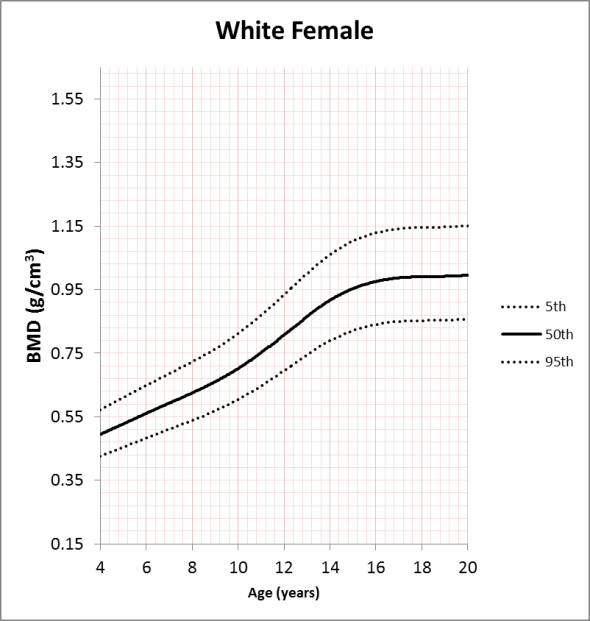 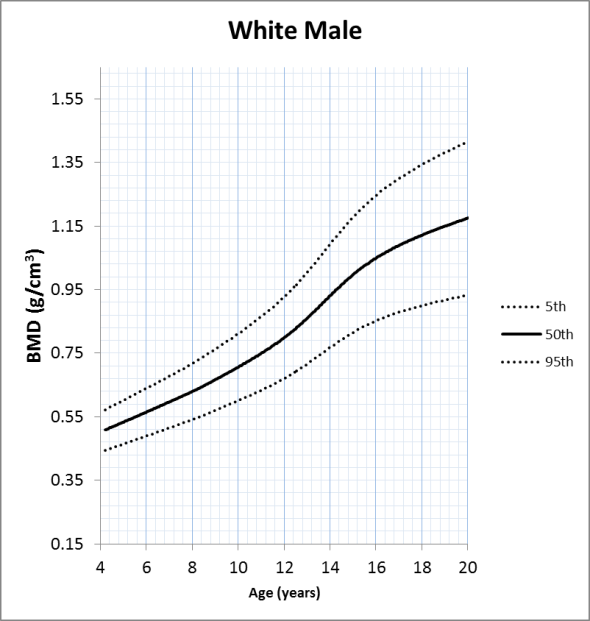 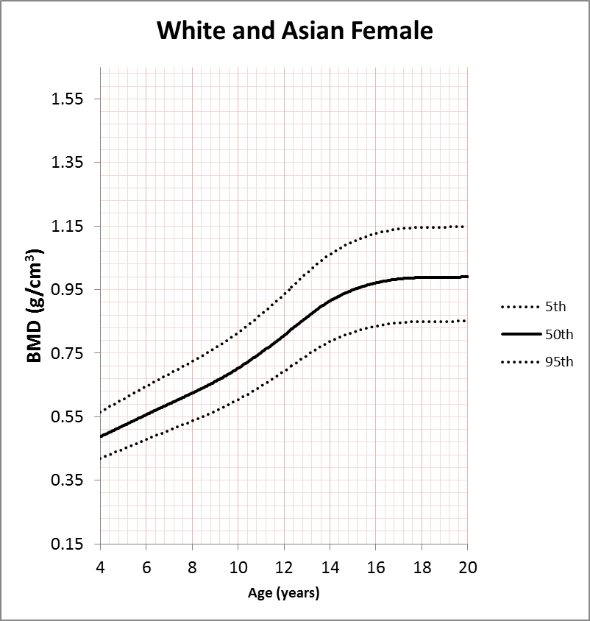 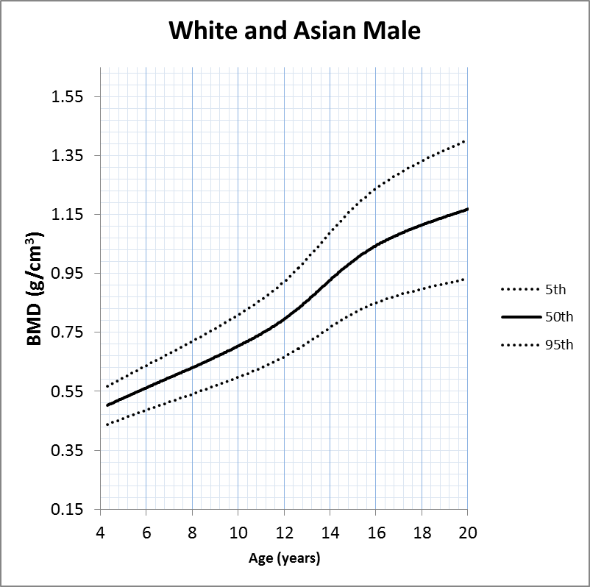 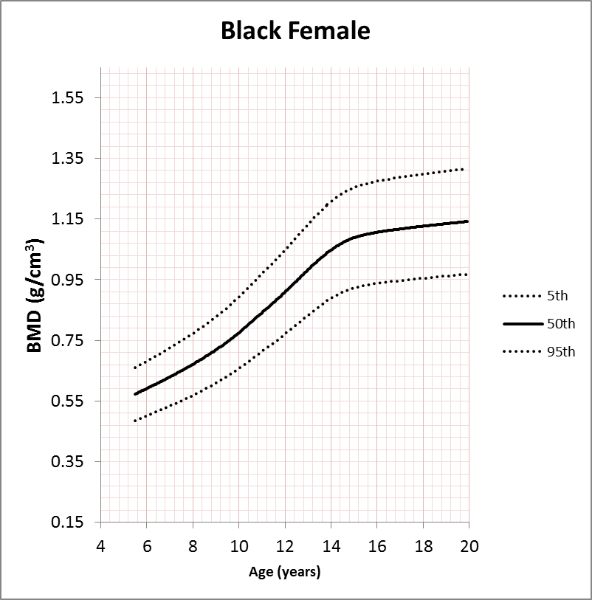 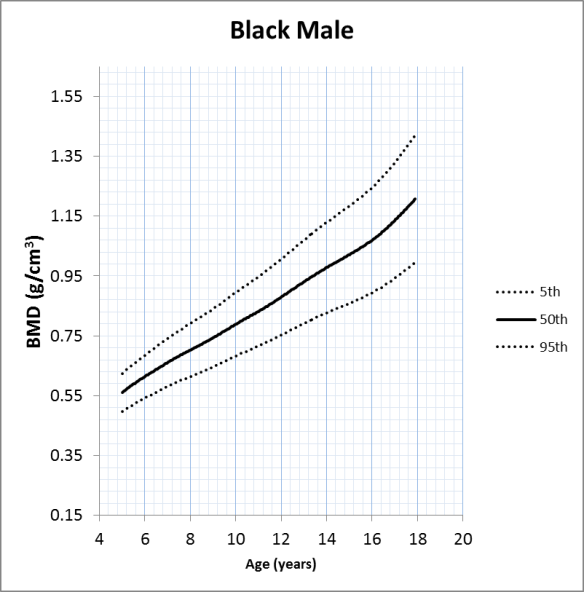 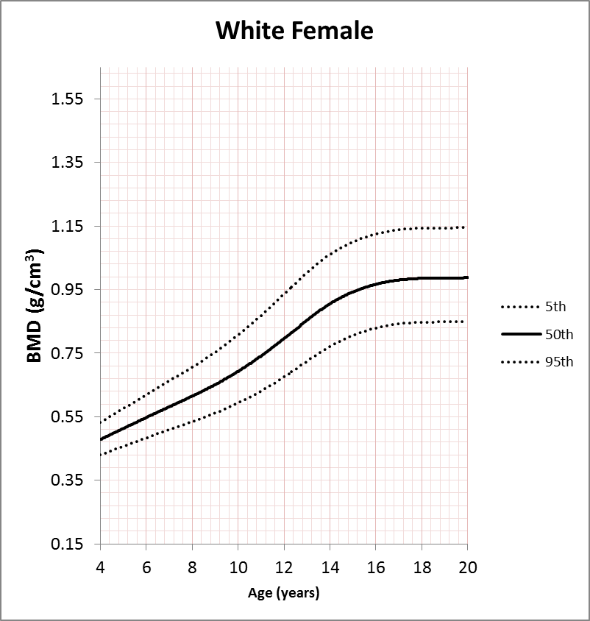 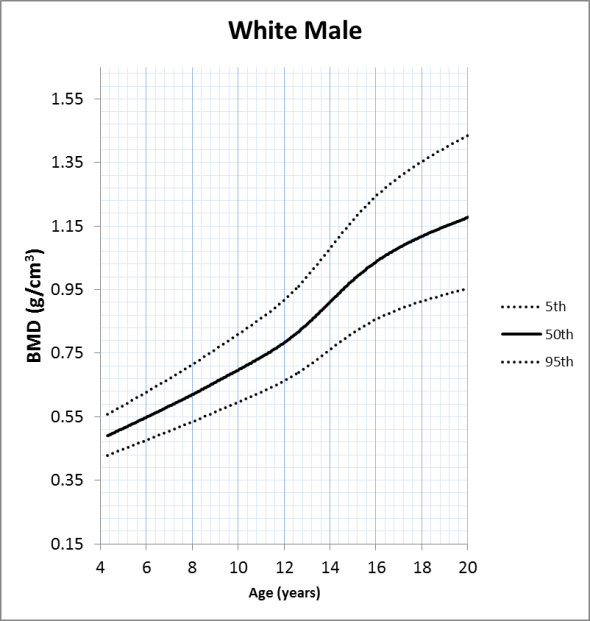 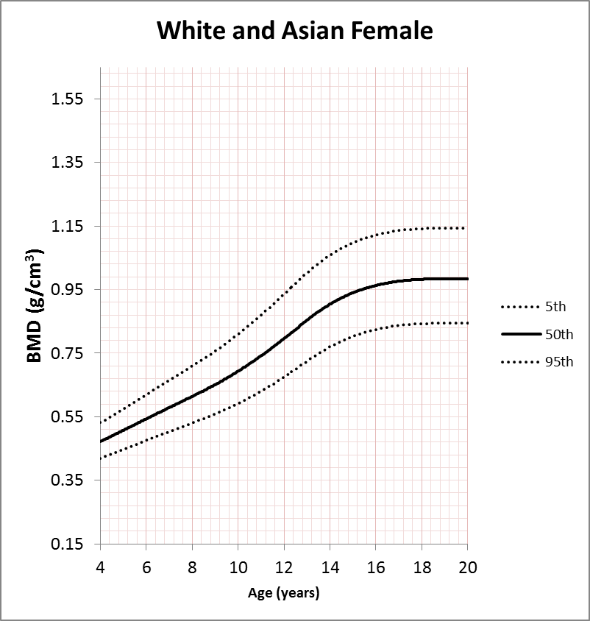 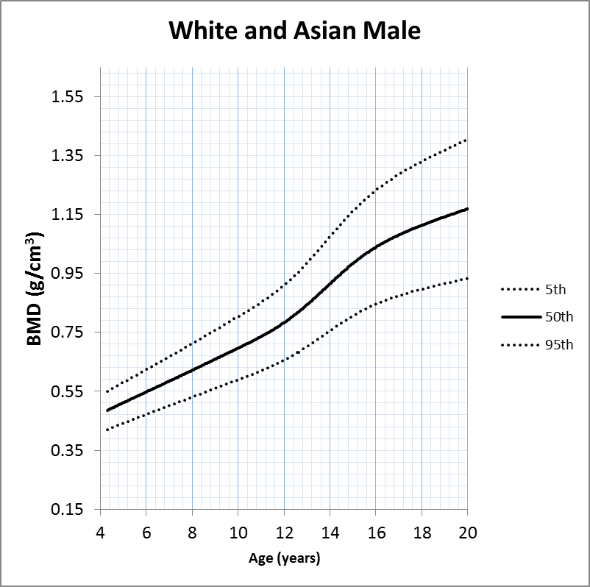 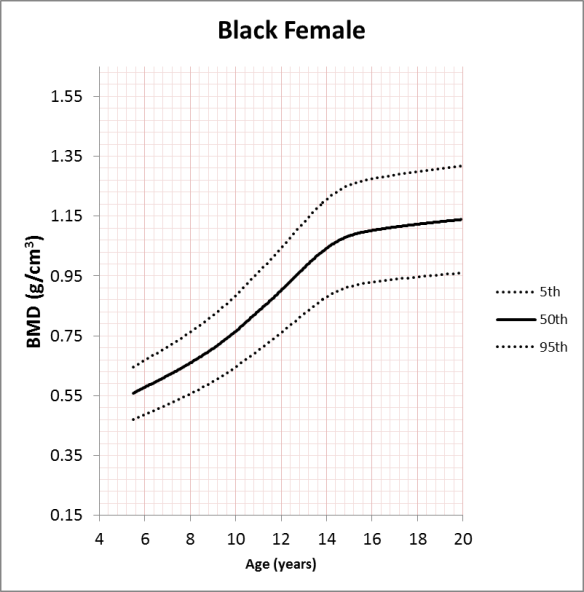 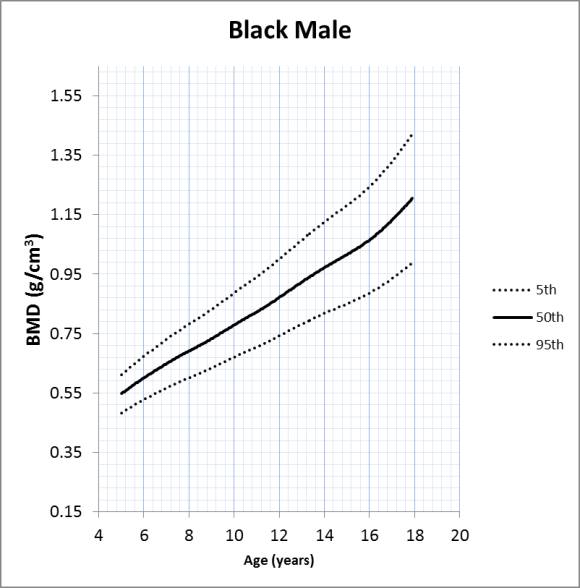 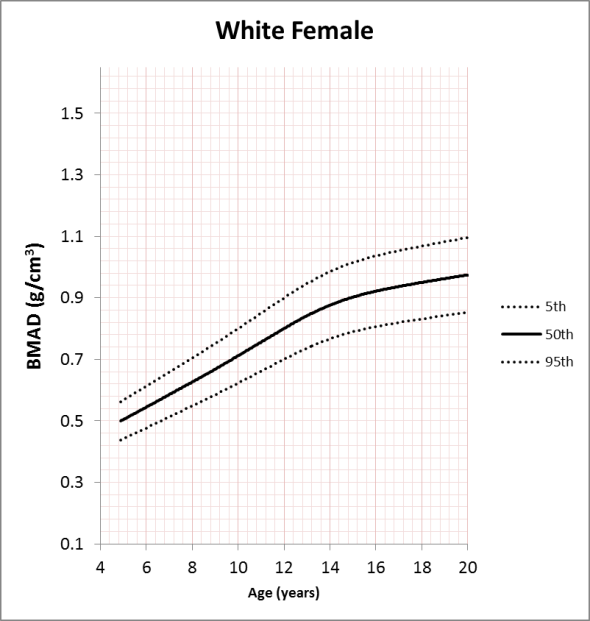 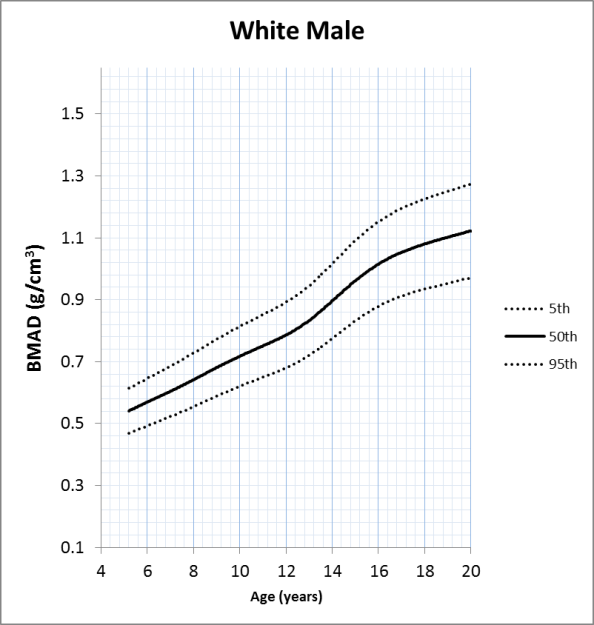 